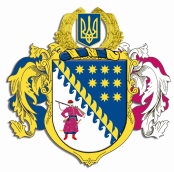 ДНІПРОПЕТРОВСЬКА ОБЛАСНА РАДАVII СКЛИКАННЯПостійна комісія обласної ради з питань комунальної власності, житлово-комунального господарства. Дніпро, пр. Олександра Поля, 2ПРОТОКОЛ № 61засідання постійної комісії обласної ради13  червня 2019 року14:00Присутні члени комісії: Смирнов А.О., Погосян В.Е., Романенко В.І., Юревич Т.А., Туровська І.Л.,  Мельникова О.В., Кравченко П.О.Відсутні члени комісії: Томчук О.В., Бутківський В.В.У роботі комісії взяли участь:Тюрін В.Ю. – заступник голови обласної ради по виконавчому апарату – начальник управління з питань стратегічного планування та комунальної власності.Рижинков В.В. – заступник начальника управління з питань стратегічного планування та комунальної власності виконавчого апарату обласної ради.Костіна Н.С. − начальник відділу по роботі з  керівниками комунальних підприємств, закладів та установ управління стратегічного планування та комунальної власності.Виходов Є.А. – начальник відділу оренди нерухомого майна управління стратегічного планування та комунальної власності.Чекмез М.М. – начальник відділу судового представництва управління правого забезпечення діяльності ради.Єгоренкова Ю.О.  – заступник начальника відділу комунальної власності, управління стратегічного планування та комунальної власності.Коломоєць А.В. ‒ директор департаменту житлово - комунального господарства та будівництва Дніпропетровської обласної державної адміністрації. Головував: Смирнов А.О.Порядок денний:Про звернення міського голови Зеленодольської міської ради.Про звернення сільського голови Новотаромської сільської ради  Дніпровського району Дніпропетровської області ( щодо виконання умов договору реконструкції ділянки підвідного водогону для водопостачання сіл Новотаромське та Миколаївка Дніпровського району Дніпропетровської області).Про погодження інвестиційної програми КП ДОР „ Аульський водовід” на 2020 рік.Про зняття з контролю рішення обласної ради від 27 грудня 2011 року     № 206-10/VI ,,Про Програму поводження з безпритульними тваринами          у Дніпропетровській області на 2012 – 2017 роки” (зі змінами).Про внесення змін до рішення обласної ради від 16 березня 2018 року      № 329-12/VIІ „Про Програму сприяння ефективності використання тазбереження майна спільної власності територіальних громад сіл, селищ,           міст Дніпропетровської області на 2018 – 2021 роки.Про трудові відносини з керівниками обласних комунальних підприємств, закладів та установ, що належать до спільної власності територіальних громад сіл,  селищ, міст Дніпропетровської області.Питання діяльності окремих обласних комунальних підприємств та закладів, що належать до спільної власності територіальних громад сіл, селищ, міст Дніпропетровської області.Про деякі питання управління майном, що належить до спільної власності територіальних громад сіл, селищ, міст Дніпропетровської області.Про оренду нерухомого майна, що є спільною власністю територіальних громад сіл, селищ, міст Дніпропетровської області. Про передачу в короткострокову оренду нерухомого майна, що є спільною власністю територіальних громад сіл, селищ, міст Дніпропетровської області. Про списання майна, що належить до  спільної власності територіальних громад сіл, селищ, міст Дніпропетровської області.       Про продаж індивідуально визначеного майна, що належить до  спільної власності територіальних громад сіл, селищ, міст Дніпропетровської області. Різне.СЛУХАЛИ 1. Про звернення міського голови Зеленодольської міської ради.Інформація: Савченко  А.В. – міський голова Зеленодольської міської ради.Звернення стосовно необхідності приведення у відповідність з вимогами чинного законодавства зон санітарної охорони поверхневого джерела водопостачання для господарсько - питного водозабору – каналу „Дніпро-Кривий Ріг” Виступили: Смирнов А.О., Туровська І.Л., Кравченко П.О., Погосян В.Е., Мельникова О.В.ВИРІШИЛИ:Рекомендувати направити на голову постійної комісії обласної ради з питань комунальної власності, житлово-комунального господарства усі документи та висновки стосовно зазначеного питання. СЛУХАЛИ 2. 	Про звернення сільського голови Новотаромської сільської ради  Дніпровського району Дніпропетровської області ( щодо виконання умов договору реконструкції ділянки підвідного водогону для водопостачання сіл Новотаромське та Миколаївка Дніпровського району Дніпропетровської області).  Інформація: Тонконог І.М. – сільський голова Новотаромської сільської ради.Звернення стосовно невиконання умов договору реконструкції ділянки підвідного водогону для водопостачання сіл Новотаромське та Миколаївка Дніпровського району Дніпропетровської області.Виступили: Смирнов А.О., Кравченко П.О., Погосян В.Е., Мельникова О.В., Коломоєць А.В. ‒ директор департаменту житлово - комунального господарства та будівництва Дніпропетровської обласної державної адміністрації.ВИРІШИЛИ:1. Оголосити  про проведення засідання постійної комісії із запрошенням департаменту житлово-комунального господарства та будівництва, управління з питань стратегічного планування та комунальної власності та територіальні громади  Дніпропетровської області які мають питання щодо виконання умов договорів ремонтів та реконструкцій.2. Запросити звіт в якому відображені обсяги видатків та інвестицій за бюджетними  програмами у сфері питної води та водопостачання Дніпропетровської області.Результати голосування:за 			– 7проти		 – 0утримались 	– 0усього 		– 7СЛУХАЛИ 3.  Про погодження інвестиційної програми КП ДОР „ Аульський водовід” на 2020 рік.Інформація: Неопрятний В.О. ‒ в. о. директора  КП ДОР  „ Аульський водовід”.Виступили: Смирнов А.О., Юревич Т.А., Туровська І.Л., Погосян В.Е.ВИРІШИЛИ:Погодити  інвестиційну програму КП ДОР „ Аульський водовід” на 2020 рік.Результати голосування:за 			– 6проти		 – 0                              утримались 	 – 1 (Туровська І.Л.)усього 		– 7СЛУХАЛИ 4.  Про зняття з контролю рішення обласної ради від 27 грудня 2011 року № 206-10/VI ,,Про Програму поводження з безпритульними тваринами у Дніпропетровській області на 2012 – 2017 роки” (зі змінами).Інформація: Коломоєць А.В. ‒ директор департаменту житлово - комунального господарства та будівництва Дніпропетровської обласної державної адміністрації.Виступили: Смирнов А.О., Погосян В.Е.,  Туровська І.Л. ВИРІШИЛИ:Погодити питання зняття з контролю рішення обласної ради від 27 грудня 2011 року № 206-10/VI ,,Про Програму поводження з безпритульними тваринами у Дніпропетровській області на 2012 – 2017 роки” (зі змінами).Результати голосування:за 			– 7проти		 – 0утримались 	– 0усього 		– 7СЛУХАЛИ 5. Про внесення змін до рішення обласної ради від 16 березня 2018 року № 329-12/VIІ „Про Програму сприяння ефективності використання та збереження майна спільної власності територіальних громад сіл, селищ, міст Дніпропетровської області на 2018 – 2021 роки.Інформація: Єгоренкова Ю.О.– заступник начальника відділу комунальної власності, управління стратегічного планування та комунальної власності.Виступили: Тюрін В.Ю. – заступник голови обласної ради по виконавчому апарату – начальник управління з питань стратегічного планування та комунальної власності, Рижинков В.В. – заступник начальника управління з питань стратегічного планування та комунальної власності виконавчого апарату обласної ради, Кравченко П.О., Юревич Т.А.ВИРІШИЛИ:Погодити питання внесення змін до рішення обласної ради від 16 березня 2018 року № 329-12/VIІ „Про Програму сприяння ефективності використання та збереження майна спільної власності територіальних громад сіл, селищ, міст Дніпропетровської області на 2018 – 2021 роки:1. Внести зміни до рішення обласної ради від 16 березня 2018 року                    № 329-12/VIІ „Про Програму сприяння ефективності використання та збереження майна спільної власності територіальних громад сіл, селищ, міст Дніпропетровської області на 2018 – 2021 роки” (далі ‒ Програма):1.1. Розділ ІІІ „Обґрунтування шляхів і засобів розв’язання проблеми” додатка до рішення (Програми) викласти у новій редакції (згідно з                 додатком 1).1.2. Викласти додаток до додатка до рішення обласної ради (Перелік завдань і заходів Програми) у новій редакції (згідно з додатком 2). 1.3. Викласти паспорт Програми у новій редакції (згідно з                  додатком 3).2. Контроль за виконанням цього рішення покласти на постійні комісії обласної ради з питань: комунальної власності, житлово-комунального господарства; соціально-економічного розвитку області, бюджету та фінансів.Додаток 1до рішення обласної радиЗмінидо Програми сприяння ефективності використання та збереження майна спільної власності територіальних громад сіл, селищ, міст Дніпропетровської області на 2018 ‒ 2021 рокиІІІ. Обґрунтування шляхів і засобів розв’язання проблеми	Програма розроблена відповідно до статей 140, 142, 143 Конституції України, Закону України „Про місцеве самоврядування в Україні” з метою підвищення ефективності використання майна спільної власності територіальних громад сіл, селищ, міст Дніпропетровської області та збалансованого економічного й соціального розвитку Дніпропетровської області.	Програма спрямована на:запровадження комплексного механізму щодо виконання дохідної частини обласного бюджету від надходжень за оренду та відчуження майна спільної власності територіальних громад сіл, селищ, міст Дніпропетровської області;забезпечення проведення незалежної оцінки, реєстрації права власності на об’єкти спільної власності територіальних громад сіл, селищ, міст Дніпропетровської області та впорядкування прав користування земельними ділянками, на яких вони розташовані; передачу зі спільної власності територіальних громад сіл, селищ, міст Дніпропетровської області та прийняття у спільну власність територіальних громад сіл, селищ, міст Дніпропетровської області рухомого та нерухомого майна;упровадження автоматизованого обліку та управління об’єктами нерухомого майна Дніпропетровської області;створення програмного комплексу „Єдиний реєстр майна спільної власності  територіальних громад, сіл, селищ, міст Дніпропетровської області”, у тому числі інтерактивної карти. Додаток 2 до рішення обласної ради додається до протоколу.Додаток 3до рішення обласної радиПАСПОРТПрограми 1. Назва: Програма сприяння ефективності використання та збереження майна спільної власності територіальних громад сіл, селищ, міст Дніпропетровської області на 2018 – 2021 роки. 2. Підстава для розроблення: Бюджетний кодекс України, Закон України „Про місцеве самоврядування в Україні”.3. Замовник Програми: Дніпропетровська обласна рада.4. Співзамовники Програми: відсутні.	5. Відповідальні за виконання: Дніпропетровська обласна рада, управління стратегічного планування та комунальної власності виконавчого апарату обласної ради, Головне управління Державної казначейської служби України у Дніпропетровській області.6. Мета: підвищення ефективності використання майна спільної власності територіальних громад сіл, селищ, міст Дніпропетровської області, підвищення ефективності управління майном, що є у спільній власності територіальних громад сіл, селищ, міст Дніпропетровської області, та створення єдиного автоматизованого обліку та управління об’єктами нерухомого майна Дніпропетровської області.7. Початок:  2018 рік, закінчення: грудень 2021 року. 8. Етапи виконання: Програма виконується в один етап. 9. Загальні обсяги фінансування:10. Очікувані кінцеві результати виконання регіональної цільової Програми:11. Координація та контроль за виконанням: координацію здійснює управління стратегічного планування та комунальної власності виконавчого апарату обласної ради, Головне управління Державної казначейської служби України у Дніпропетровській області.Контроль за виконанням Програми покладається на постійні комісії обласної ради з питань: комунальної власності, житлово-комунального господарства; соціально-економічного розвитку області, бюджету та фінансів. Строки проведення звітності: щокварталу до 15 числа місяця, що настає за звітним періодом, шляхом надання звітів до обласної ради.Результати голосування:за 			– 6проти		 – 0                              утримались 	 – 1 (Туровська І.Л.)усього 		– 7СЛУХАЛИ 6. Про трудові відносини з керівниками обласних комунальних підприємств, закладів та установ, що належать до спільної власності територіальних громад сіл,  селищ, міст Дніпропетровської області.Інформація: Костіна Н.С. − начальник відділу кадрової роботи з комунальними підприємствами, закладами та установами.	Виступили: Смирнов А.О., Туровська І.Л., заступник директора департаменту соціального захисту населення.ВИРІШИЛИ:Заслухавши інформацію голови постійної комісії  Смирнова А.О. стосовно звернення від голови постійної комісії обласної ради з питань базових галузей економіки, соціальної політики і праці Гугніної О.О з проханням не розглядати питання трудових відносин з керівниками КЗ ,,Криворізький соціальний гуртожиток” ДОР (Чернова О.М.) та  КЗ ,,Криворізький психоневрологічний інтернат” ДОР ( Пінчук П.А.) через те, що питання призначення зазначених кандидатів не були розглянути профільною комісією. Постійна комісія вирішила:1. Виключити з проекту рішення питання призначити:Чернову Ольгу Михайлівну директором комунального закладу ,,Криворізький соціальний гуртожиток” Дніпропетровської обласної ради” 03 липня 2019 року з укладення строкового трудового договору строком на 3 (три) роки;Пінчука Петра Арсеновича директором комунального закладу ,,Криворізький психоневрологічний інтернат” Дніпропетровської обласної ради” 27 серпня 2019 року з укладення строкового трудового договору строком на 3 (три) роки;Результати голосування:за 			– 6проти		 – 1утримались 	– 0усього 		– 72. Звернутись до профільної комісії обласної ради з питань базових галузей економіки, соціальної політики і праці з проханням прискорення розгляду питання призначення зазначених кандидатів.Заслухавши інформацію Туровської І. Л. стосовно тимчасового відсторонення від виконання службових обов’язків керівника комунального підприємства Дніпропетровської обласної ради ,,Аульський водовід” постійна комісія вирішила:	Виключити з проекту рішення питання затвердження розпорядження голови обласної ради від 26 квітня 2019 року № 80-КП „Про тимчасове відсторонення від виконання службових обов’язків керівника комунального підприємства Дніпропетровської обласної ради ,,Аульський водовід”    Результати голосування:                               за 		           – 1 (Туровська І.Л.)проти		 – 5                               утримались 	 – 1 (Романенко В.І.)усього 		– 7Заслухавши представників трудового колективу КЗО „Саксаганський НРЦ” ДОР та розглянувши скаргу стосовно порушень трудового законодавства виконуючим обов’язки  директора  Челпановим О.С. постійна комісія вирішила:1. Виключити з проекту рішення питання призначення  Челпанова Олексія Сергійовича директором комунального закладу освіти ,,Саксаганський навчально-реабілітаційний центр” Дніпропетровської обласної ради” 07 серпня 2019 року з укладенням строкового трудового договору строком на 2 (два) роки;2. Рекомендувати звернутись до профільної комісії обласної ради з питань науки, освіти, сім’ї та молоді із зазначеного питання.Результати голосування:за 			– 7проти		 – 0утримались 	– 0усього 		– 7Погодити проект рішення:Затвердити розпорядження голови обласної ради:від 20 лютого 2019 року № 18-КП ,,Про оголошення початку конкурсного добору керівників комунальних закладів охорони здоров’я, що належать до спільної власності територіальних громад сіл, селищ міст Дніпропетровської області”;від 20 лютого 2019 року № 19-КП ,,Про оголошення початку конкурсного добору керівників комунальних закладів охорони здоров’я, що належать до спільної власності територіальних громад сіл, селищ міст Дніпропетровської області”;від 20 лютого 2019 року № 20-КП ,,Про оголошення початку конкурсного добору керівників комунальних закладів охорони здоров’я, що належать до спільної власності територіальних громад сіл, селищ міст Дніпропетровської області”;від 20 лютого 2019 року № 21-КП ,,Про оголошення початку конкурсного добору керівників комунальних закладів охорони здоров’я, що належать до спільної власності територіальних громад сіл, селищ міст Дніпропетровської області”;від 20 лютого 2019 року № 21-КП ,,Про оголошення початку конкурсного добору керівників комунальних закладів охорони здоров’я, що належать до спільної власності територіальних громад сіл, селищ міст Дніпропетровської області”;від 22 лютого 2019 року № 22-КП ,,Про оголошення початку конкурсного добору керівників комунальних закладів охорони здоров’я, що належать до спільної власності територіальних громад сіл, селищ міст Дніпропетровської області”;від 25 лютого 2019 року № 23-КП ,,Про кадрові питання комунального закладу ,,Цифровий документообіг” Дніпропетровської обласної ради”;від 25 лютого 2019 року № 24-КП ,,Про внесення змін до розпорядження голови обласної ради від 20 лютого 2019 року № 21-КП ,,Про оголошення початку конкурсного добору керівників комунальних закладів охорони здоров’я, що належать до спільної власності територіальних громад сіл, селищ міст Дніпропетровської області”;від 26 лютого 2019 року № 25-КП „Про кадрові питання деяких комунальних підприємств та закладів, що належать до спільної власності територіальних громад сіл, селищ, міст Дніпропетровської області”;від 05 березня 2019 року № 26-КП ,,Про кадрові питання комунального закладу ,,Криворізька центральна районна лікарня” Дніпропетровської обласної ради”;	від 05 березня 2019 року № 27-КП  „Про склад конкурсної комісії з добору керівника комунального закладу ,,Петриківська центральна районна лікарня” Дніпропетровської обласної ради”;	від 05 березня 2019 року № 28-КП  „Про склад конкурсної комісії з добору керівника комунального закладу ,,дитячий психоневрологічний санаторій № 4 для дітей з тяжкими розладами мови та ураженнями центральної нервової системи” Дніпропетровської обласної ради”;	від 05 березня 2019 року № 29-КП  „Про склад конкурсної комісії з добору керівника комунального закладу ,,Першотравенська центральна міська лікарня” Дніпропетровської обласної ради”;	від 05 березня 2019 року № 30-КП  „Про склад конкурсної комісії з добору керівника комунального закладу ,,Дніпропетровська міська клінічна лікарня № 16” Дніпропетровської обласної ради”;	від 05 березня 2019 року № 31-КП  „Про склад конкурсної комісії з добору керівника комунального закладу ,,Криворізький перинатальний центр зі стаціонаром” Дніпропетровської обласної ради”;від 05 березня 2019 року № 32-КП ,,Про внесення змін до розпорядження голови обласної ради від 20 лютого 2019 року № 18-КП ,,Про оголошення початку конкурсного добору керівників комунальних закладів охорони здоров’я, що належать до спільної власності територіальних громад сіл, селищ міст Дніпропетровської області”;	від 11 березня 2019 року № 33-КП  „Про склад конкурсної комісії з добору керівника комунального закладу ,,Дніпропетровська міська лікарня  № 5” Дніпропетровської обласної ради”;	від 11 березня 2019 року № 34-КП  „Про склад конкурсної комісії з добору керівника комунального закладу ,,Дніпропетровська міська клінічна лікарня  № 8” Дніпропетровської обласної ради”;	від 11 березня 2019 року № 35-КП  „Про склад конкурсної комісії з добору керівника комунального закладу ,,Криворізька міська лікарня                 № 17” Дніпропетровської обласної ради”;	від 12 березня 2019 року № 36-КП  „Про склад конкурсної комісії з добору керівника комунального закладу ,,Новомосковська міська стоматологічна поліклініка” Дніпропетровської обласної ради”;	від 12 березня 2019 року № 37-КП  „Про склад конкурсної комісії з добору керівника комунального закладу ,,Дніпропетровський обласний центр з профілактики та боротьби зі СНІДом” Дніпропетровської обласної ради”;	від 12 березня 2019 року № 38-КП  „Про склад конкурсної комісії з добору керівника комунального закладу ,,Криворізький онкологічний диспансер” Дніпропетровської обласної ради”;від 13 березня 2019 року № 39-КП ,,Про оголошення початку конкурсного добору керівників комунальних закладів охорони здоров’я, що належать до спільної власності територіальних громад сіл, селищ міст Дніпропетровської області”;від 13 березня 2019 року № 40-КП ,,Про оголошення початку конкурсного добору керівників комунальних закладів охорони здоров’я, що належать до спільної власності територіальних громад сіл, селищ міст Дніпропетровської області”;від 13 березня 2019 року № 41-КП ,,Про оголошення початку конкурсного добору керівників комунальних закладів охорони здоров’я, що належать до спільної власності територіальних громад сіл, селищ міст Дніпропетровської області”;від 13 березня 2019 року № 42-КП ,,Про оголошення початку конкурсного добору керівників комунальних закладів охорони здоров’я, що належать до спільної власності територіальних громад сіл, селищ міст Дніпропетровської області”;	від 15 березня 2019 року № 43-КП  „Про склад конкурсної комісії з добору керівника комунального закладу ,,Криворізька міська лікарня № 7” Дніпропетровської обласної ради”;	від 15 березня 2019 року № 44-КП  „Про склад конкурсної комісії з добору керівника комунального закладу ,,Криворізька міська клінічна лікарня № 8” Дніпропетровської обласної ради”;	від 15 березня 2019 року № 45-КП  „Про склад конкурсної комісії з добору керівника комунального закладу ,,Криворізька міська лікарня № 4” Дніпропетровської обласної ради”;	від 15 березня 2019 року № 46-КП  „Про склад конкурсної комісії з добору керівника комунального закладу ,,Криворізька міська лікарня № 1” Дніпропетровської обласної ради”;	від 19 березня 2019 року № 48-КП  „Про склад конкурсної комісії з добору керівника комунального закладу ,,Криворізька міська клінічна стоматологічна поліклініка № 1” Дніпропетровської обласної ради”;	від 19 березня 2019 року № 49-КП  „Про склад конкурсної комісії з добору керівника комунального закладу ,,Криворізька міська клінічна стоматологічна поліклініка № 2” Дніпропетровської обласної ради”;	від 19 березня 2019 року № 50-КП  „Про склад конкурсної комісії з добору керівника комунального закладу ,,Криворізька міська стоматологічна поліклініка № 3” Дніпропетровської обласної ради”;	від 19 березня 2019 року № 51-КП  „Про склад конкурсної комісії з добору керівника комунального закладу ,,Криворізька міська стоматологічна поліклініка № 5” Дніпропетровської обласної ради”;	від 19 березня 2019 року № 52-КП  „Про склад конкурсної комісії з добору керівника комунального закладу ,,Криворізька міська клінічна стоматологічна поліклініка № 6” Дніпропетровської обласної ради”;	від 19 березня 2019 року № 53-КП  „Про склад конкурсної комісії з добору керівника комунального закладу ,,Криворізька міська стоматологічна поліклініка № 7” Дніпропетровської обласної ради”;	від 19 березня 2019 року № 54-КП  „Про склад конкурсної комісії з добору керівника комунального закладу ,,Павлоградська міська лікарня               № 1” Дніпропетровської обласної ради”;	від 22 березня 2019 року № 55-КП  „Про кадрові питання комунального закладу ,,Дніпропетровська обласна науково-медична бібліотека” Дніпропетровської обласної ради”;від 03 квітня 2019 року № 56-КП „Про кадрові питання деяких комунальних підприємств та закладів, що належать до спільної власності територіальних громад сіл, селищ, міст Дніпропетровської області”;	від 08 квітня 2019 року № 57-КП  „Про склад конкурсної комісії з добору керівника комунального закладу ,,Царичанська центральна районна лікарня” Дніпропетровської обласної ради”;	від 08 квітня 2019 року № 58-КП  „Про склад конкурсної комісії з добору керівника комунального закладу ,,Солонянська центральна районна лікарня” Дніпропетровської обласної ради”;	від 08 квітня 2019 року № 59-КП  „Про склад конкурсної комісії з добору керівника комунального закладу ,,Васильківська центральна районна лікарня” Дніпропетровської обласної ради”;	від 08 квітня 2019 року № 60-КП  „Про склад конкурсної комісії з добору керівника комунального закладу ,,Верхньодніпровська центральна районна лікарня” Дніпропетровської обласної ради”;	від 08 квітня 2019 року № 61-КП  „Про склад конкурсної комісії з добору керівника комунального закладу ,,Криворізька центральна районна лікарня” Дніпропетровської обласної ради”;	від 08 квітня 2019 року № 62-КП  „Про склад конкурсної комісії з добору керівника комунального закладу ,,Магдалинівська центральна районна лікарня” Дніпропетровської обласної ради”;	від 08 квітня 2019 року № 63-КП  „Про склад конкурсної комісії з добору керівника комунального закладу ,,Петропавлівська центральна районна лікарня” Дніпропетровської обласної ради”;	від 08 квітня 2019 року № 64-КП  „Про склад конкурсної комісії з добору керівника комунального закладу ,,Павлоградська центральна районна лікарня” Дніпропетровської обласної ради”;	від 08 квітня 2019 року № 65-КП  „Про склад конкурсної комісії з добору керівника комунального закладу ,,Центральна міська лікарня   м. Покров” Дніпропетровської обласної ради”;	від 08 квітня 2019 року № 66-КП  „Про склад конкурсної комісії з добору керівника комунального закладу ,,Тернівська центральна міська лікарня” Дніпропетровської обласної ради”;	від 08 квітня 2019 року № 67-КП  „Про склад конкурсної комісії з добору керівника комунального закладу ,,Перещепинська районна лікарня № 2” Дніпропетровської обласної ради”;від 08 квітня 2019 року № 68-КП „Про кадрові питання деяких комунальних підприємств та закладів, що належать до спільної власності територіальних громад сіл, селищ, міст Дніпропетровської області”;від 09 квітня 2019 року № 69-КП „Про кадрові питання комунального закладу ,,Молодіжний центр міжнародного партнерства, позашкільної та неформальної освіти ,,Освіторіум” Дніпропетровської обласної ради;	від 10 квітня 2019 року № 70-КП  „Про склад конкурсної комісії з добору керівника комунального закладу ,,Марганецька центральна міська лікарня” Дніпропетровської обласної ради”;	від 10 квітня 2019 року № 71-КП  „Про склад конкурсної комісії з добору керівника комунального закладу ,,П’ятихатська центральна районна лікарня” Дніпропетровської обласної ради”;	від 10 квітня 2019 року № 72-КП  „Про склад конкурсної комісії з добору керівника комунального закладу ,,Широківська центральна районна лікарня” Дніпропетровської обласної ради”;	від 10 квітня 2019 року № 73-КП  „Про склад конкурсної комісії з добору керівника комунального закладу ,,Томаківська центральна районна лікарня” Дніпропетровської обласної ради”;	від 10 квітня 2019 року № 74-КП  „Про склад конкурсної комісії з добору керівника комунального закладу ,,Софіївська центральна районна лікарня” Дніпропетровської обласної ради”;від 16 квітня 2019 року № 75-КП „Про кадрові питання деяких комунальних підприємств та закладів, що належать до спільної власності територіальних громад сіл, селищ, міст Дніпропетровської області”;від 22 квітня 2019 року № 76-КП ,,Про оголошення початку конкурсного добору керівників комунальних закладів охорони здоров’я, що належать до спільної власності територіальних громад сіл, селищ міст Дніпропетровської області”;від 22 квітня 2019 року № 77-КП „Про кадрові питання комунального закладу ,,Криничанський психоневрологічний інтернат” Дніпропетровської обласної ради”;від 24 квітня 2019 року № 78-КП „Про кадрові питання комунального закладу ,,Павлоградська центральна районна лікарня” Дніпропетровської обласної ради”;від 26 квітня 2019 року № 79-КП „Про кадрові питання деяких комунальних підприємств та закладів, що належать до спільної власності територіальних громад сіл, селищ, міст Дніпропетровської області”;від 26 квітня 2019 року № 80-КП „Про тимчасове відсторонення від виконання службових обов’язків керівника комунального підприємства Дніпропетровської обласної ради ,,Аульський водовід”;від 26 квітня 2019 року № 81-КП „Про кадрові питання комунального підприємства ,,Криворізький дитячий санаторій” Дніпропетровської обласної ради”;	від 07 травня 2019 року № 82-КП  „Про склад конкурсної комісії з добору керівника комунального закладу ,,Міжобласний центр медичної генетики і пренатальної діагностики імені П.М. Веропотвеляна” Дніпропетровської обласної ради”;	від 07 травня 2019 року № 83-КП  „Про склад конкурсної комісії з добору керівника комунального закладу ,,Нікопольський дитячий санаторій” Дніпропетровської обласної ради”;	від 07 травня 2019 року № 84-КП  „Про склад конкурсної комісії з добору керівника комунального закладу ,,Дніпропетровська обласна науково-медична бібліотека” Дніпропетровської обласної ради”;	від 20 травня 2019 року № 85-КП  „Про відстронення роботи виконуючого обов’язки директора комунального підприємcтва ,,Цифровий документообіг” Дніпропетровської обласної ради”;від 21 травня 2019 року № 86-КП „Про кадрові питання комунального закладу вищої освіти ,,Дніпровський педагогічний коледж” Дніпропетровської обласної ради”;від 22 травня 2019 року № 87-КП „Про внесення змін до розпорядження голови обласної ради від 08 квітня 2019 року № 58-КП ,,Про склад конкурсної комісії з добору керівника комунального закладу ,,Солонянська центральна районна лікарня” Дніпропетровської обласної ради””;від 23 травня 2019 року № 88-КП ,,Про оголошення початку конкурсного добору керівників комунальних підприємств охорони здоров’я, що належать до спільної власності територіальних громад сіл, селищ міст Дніпропетровської області”;від 23 травня 2019 року № 89-КП ,,Про оголошення початку конкурсного добору керівників комунальних закладів охорони здоров’я, що належать до спільної власності територіальних громад сіл, селищ міст Дніпропетровської області”;Звільнити: Бугайчука Руслана Яковича, виконуючого обов’язки директора комунального закладу освіти ,,Жовтневий навчально-реабілітаційний центр з поглибленим трудовим навчанням” Дніпропетровської обласної ради”, 22 липня 2019 року відповідно до пункту 2 статті 36 Кодексу законів про працю України;	Дукач Лідію  Михайлівну, виконуючу обов’язки директора комунальної установи ,,Дніпропетровський лікарсько-фізкультурний диспансер” Дніпропетровської обласної ради”, 05 червня 2019 року відповідно до пункту 2 статті 36 Кодексу законів про працю України;Чабаненка Ігоря Павловича, виконуючого обов’язки директора комнального підприємства ,,Дніпропетровська обласна фізіотерапевтична лікарня ,,Солоний лиман”, 05 червня 2019 року відповідно до пункту 2 статті 36 Кодексу законів про працю України;Франкенберга Аркадія Артуровича, виконуючого обов’язки директора комунального підприємства ,,Обласний шкірно-венерологічний диспансер”, 12 червня 2019 року відповідно до пункту 2 статті 36 Кодексу законів про працю України;Пінчука Костянтина Михайловича, виконуючого обов’язки директора – художнього керівника обласного комунального підприємства культури ,,Дніпропетровський академічний театр опери та балету”,                      19 червня 2019 року  відповідно до пункту 2 статті 36 Кодексу законів про працю України;Рудкевич Інну Володимирівну, виконуючу обов’язки директора комунального закладу „Дніпропетровський коледж культури і мистецтв” Дніпропетровської обласної ради”, 13 липня 2019 року відповідно до пункту  2 статті 36 Кодексу законів про працю України;Мехатішвілі Нестані Платонівну, виконуючу обов’язки директора комунального підприємства „Дитячий психоневрологічний санаторій № 4 для дітей з тяжкими розладами мови та ураженнями центральної нервової системи” Дніпропетровської обласної ради”, 02 липня 2019 року відповідно до пункту 2 статті 36 Кодексу законів про працю України;Турчак Тамару Вікторівну, виконуючу обов’язки директора комунального підприємства „Першотравенська центральна міська лікарня” Дніпропетровської обласної ради”, 30 липня 2019 року відповідно до пункту 2 статті 36 Кодексу законів про працю України;Шевченко Інесу Вікторівну, виконуючу обов’язки генерального директора комунального закладу „Дніпропетровська міська лікарня № 5” Дніпропетровської обласної ради”, 30 липня 2019 року відповідно до пункту 2 статті 36 Кодексу законів про працю України;Рудовола Віктора Івановича, виконуючого обов’язки директора комунального закладу „Петриківська центральна районна лікарня” Дніпропетровської обласної ради” 30 липня 2019 року відповідно до пункту 2 статті 36 Кодексу законів про працю України;Беккера Сергія Євгенійовича, виконуючого обов’язки генерального директора комунального закладу ,,Криворізький онкологічний диспансер” Дніпропетровської обласної ради”, 02 липня 2019 року відповідно до пункту 2 статті 36 Кодексу законів про працю України;Чухалову Ірину Віталіївну, виконуючу обов’язки директора комунального закладу ,,Дніпропетровський обласний центр з профілактики та боротьби зі СНІДом”, 19 червня 2019 року відповідно до пункту 2 статті 36 Кодексу законів про працю України;Гутарову Наталію Володимирівну, виконуючу обов’язки директора комунального закладу „Новомосковська міська стоматологічна поліклініка” Дніпропетровської обласної ради”, 30 липня 2019 року відповідно до пункту 2 статті 36 Кодексу законів про працю України;Гринберг Діну Олександрівну, виконуючу обов’язки головного лікаря комунального закладу ,,Криворізька центральна районна лікарня” Дніпропетровської області”, 07 липня 2019 року відповідно до пункту 2 статті 36 Кодексу законів про працю України;Гаркушу Валерія Володимировича, виконуючого обов’язки директора комунального закладу „Магдалинівська центральна районна лікарня” Дніпропетровської обласної ради”, 19 червня 2019 року відповідно до пункту 2 статті 36 Кодексу законів про працю України;Дарагана Аркадія Миколайовича, виконуючого обов’язки директора комунального закладу „Васильківська центральна районна лікарня” Дніпропетровської обласної ради”, 30 липня 2019 року відповідно до пункту 2 статті 36 Кодексу законів про працю України;Дрімко Наталію Олексіївну, виконуючу обов’язки директора комунального закладу „П’ятихатська центральна районна лікарня” Дніпропетровської обласної ради”, 30 липня 2019 року відповідно до пункту 2 статті 36 Кодексу законів про працю України;Третинка Віталія Миколайовича, виконуючого обов’язки директора комунального закладу „Петропавлівська центральна районна лікарня” Дніпропетровської обласної ради”, 30 липня 2019 року відповідно до пункту 2 статті 36 Кодексу законів про працю України;Лейченко Світлану Анатоліївну, виконуючу обов’язки директора комунального закладу „Софіївська центральна районна лікарня” Дніпропетровської обласної ради”, 30 липня 2019 року відповідно до пункту 2 статті 36 Кодексу законів про працю України;Кучеренка Геннадія Борисовича, виконуючого обов’язки директора комунального закладу „Солонянська центральна районна лікарня” Дніпропетровської обласної ради”, 30 липня 2019 року відповідно до пункту 2 статті 36 Кодексу законів про працю України;Рака Олександра Петровича, виконуючого обов’язки директора комунального закладу „Широківська центральна районна лікарня” Дніпропетровської обласної ради”, 30 липня 2019 року відповідно до пункту 2 статті 36 Кодексу законів про працю України;Шкіля Анатолія Петровича, виконуючого обов’язки директора комунального закладу „Центральна міська лікарня м. Покров” Дніпропетровської обласної ради”, 30 липня 2019 року відповідно до пункту 2 статті 36 Кодексу законів про працю України;Крадька Миколу Марковича, виконуючого обов’язки директора комунального закладу „Тернівська центральна міська лікарня” Дніпропетровської обласної ради”, 30 липня 2019 року відповідно до пункту 2 статті 36 Кодексу законів про працю України;Ніколова Юрія Івановича, виконуючого обов’язки директора комунального закладу „Васильківський психоневрологічнй інтернат” Дніпропетровської обласної ради”, 16 липня 2019 року відповідно до пункту 2 статті 36 Кодексу законів про працю України;Міфтахутдінову Діну Артурівну, виконуючу обов’язки директора комунального закладу ,,Дніпропетровська обласна школа вищої спортивної майстерності”, 24 серпня 2019 року відповідно до пункту 2 статті 36 Кодексу законів про працю України;Охотного Олександра Олександровича, директора комунального підприємства ,,Енергопостачання” Дніпропетровської обласної ради”,                  21 серпня 2019 року відповідно до пункту 2 статті 36 Кодексу законів про працю України;Титаренка Валерія Григоровича, виконуючого обов’язки директора комунального підприємства ,,Будинок юстиції” Дніпропетровської обласної ради”, 10 серпня 2019 року відповідно до пункту 2 статті 36 Кодексу законів про працю України;Пісчанську Юлію Вікторівну, виконуючу обов’язки директора комунального закладу культури ,,Дніпропетровський національний історичний музей імені Д.І. Яворницького” Дніпропетровської обласної ради”, 23 серпня 2019 року відповідно до пункту 2 статті 36 Кодексу законів про працю України;Шупту Івана Володимировича, виконуючого обов’язки директора комунального підприємства ,,Нікопольський дитячий санаторій” Дніпропетровської обласної ради”, 13 серпня 2019 року відповідно до пункту 2 статті 36 Кодексу законів про працю України;Веропотвеляна Миколу Петровича, виконуючого обов’язки генерального директора комунального закладу ,,Міжобласний центр медичної генетики і пренатальної діагностики імені П.М. Веропотвеляна” Дніпропетровської обласної ради”, 08 серпня 2019 року відповідно до пункту 2 статті 36 Кодексу законів про працю України;	3. Призначити:Бугайчука Руслана Яковича директором комунального закладу освіти ,,Жовтневий навчально-реабілітаційний центр з поглибленим трудовим навчанням” Дніпропетровської обласної ради” 23 липня 2019 року з укладенням строкового трудового договору строком на 2 (два) роки;Дукач Лідію Михайлівну директором комунальної установи ,,Дніпропетровський лікарсько-фізкультурний диспансер” Дніпропетровської обласної ради” 06 червня 2019 року з укладенням контракту строком на 3 (три) роки;Чабаненка Ігоря Павловича директором комунального підприємства ,,Дніпропетровська обласна фізіотерапевтична лікарня ,,Солоний лиман” 06 червня 2019 року з укладенням контракту строком на 3 (три) роки;Франкенберга Аркадія Артуровича директором комунального підприємства ,,Обласний шкірно-венерологічний диспансер” 13 червня 2019 року з укладенням контракту строком на 3 (три) роки;Пінчука Костянтина Михайловича директором – художнім керівником обласного комунального підприємства культури ,,Дніпропетровський академічний театр опери та балету” 20 червня 2019 року  укладенням контракту строком на 5 (п’ять) років;Рудкевич Інну Володимирівну директором комунального закладу „Дніпропетровський коледж культури і мистецтв” Дніпропетровської обласної ради” 15 липня 2019 року укладенням строкового трудового договору строком на 5 (п’ять) років;Мехатішвілі Нестані Платонівну директором комунального підприємства „Дитячий психоневрологічний санаторій № 4 для дітей з тяжкими розладами мови та ураженнями центральної нервової системи” Дніпропетровської обласної ради” 03 липня 2019 року укладенням контракту строком на 5 (п’ять) років;Турчак Тамару Вікторівну директором комунального підприємства „Першотравенська центральна міська лікарня” Дніпропетровської обласної ради” 31 липня 2019 року з укладенням контракту строком на 3 (три) роки;Шевченко Інесу Вікторівну генеральним директором комунального закладу „Дніпропетровська міська лікарня № 5” Дніпропетровської обласної ради” 31 липня 2019 року з укладенням контракту строком на 5 (п’ять) років;Рудовола Віктора Івановича директором комунального закладу „Петриківська центральна міська лікарня” Дніпропетровської обласної ради” 31 липня 2019 року з укладенням контракту строком на 5 (п’ять) років;Беккера Сергія Євгенійовича генеральним директором комунального закладу ,,Криворізький онкологічний диспансер” Дніпропетровської обласної ради” 03 липня 2019 року з укладенням контракту строком на    5 (п’ять) років;Чухалову Ірину Віталіївну директором комунального закладу ,,Дніпропетровський обласний центр з профілактики та боротьби зі СНІДом” 20 червня 2019 року з укладенням контракту строком на  3 (три) роки;Гутарову Наталію Володимирівну директором комунального закладу „Новомосковська міська стоматологічна поліклініка” Дніпропетровської обласної ради” 31 липня 2019 року з укладенням контракту строком на                         3 (три) роки;Матвєєву Олену Миколаївну директором комунального закладу ,,Криворізька центральна районна лікарня” Дніпропетровської області”08 липня 2019 року з укладенням контракту строком на 3 (три) роки;Гаркушу Валерія Володимировича директором комунального закладу „Магдалинівська центральна районна лікарня” Дніпропетровської обласної ради” 20 червня 2019 року з укладенням контракту строком на   3 (три) роки;Дарагана Аркадія Миколайовича директором комунального закладу „Васильківська центральна районна лікарня” Дніпропетровської обласної ради” 31 липня 2019 року з укладенням контракту строком на 3 (три) роки;Струкову Тетяну Миколаївну директором комунального закладу „П’ятихатська центральна районна лікарня” Дніпропетровської обласної ради” 31 липня 2019 року з укладенням контракту строком на 3 (три) роки;Третинка Віталія Миколайовича директором комунального закладу „Петропавлівська центральна районна лікарня” Дніпропетровської обласної ради” 31 липня 2019 року з укладенням контракту строком на               3 (три) роки;Лейченко Світлану Анатоліївну директором комунального закладу „Софіївська центральна районна лікарня” Дніпропетровської обласної ради” 31 липня 2019 року з укладенням контракту строком на 3 (три) роки;Кучеренка Геннадія Борисовича директором комунального закладу „Солонянська центральна районна лікарня” Дніпропетровської обласної ради” 31 липня 2019 року з укладенням контракту строком на 3 (три) роки;Рака Олександра Петровича директором комунального закладу „Широківська центральна районна лікарня” Дніпропетровської обласної ради” 31 липня 2019 року з укладенням контракту строком на 3 (три) роки;Шкіля Анатолія Петровича директором комунального закладу „Центральна міська лікарня м. Покров” Дніпропетровської обласної ради” 31 липня 2019 року з укладенням контракту строком на 3 (три) роки;Крадька Миколу Марковича директором комунального закладу „Тернівська центральна міська лікарня” Дніпропетровської обласної ради” 31 липня 2019 року з укладенням контракту строком на 3 (три) роки;Ніколова Юрія Івановича директором комунального закладу „Васильківський психоневрологічнй інтернат” Дніпропетровської обласної ради” 17 липня 2019 року з укладення строкового трудового договору строком на 3 (три) роки;Міфтахутдінову Діну Артурівну директором комунального закладу ,,Дніпропетровська обласна школа вищої спортивної майстерності”                   27 серпня 2019 року з укладення строкового трудового договору строком на 5 (п’ять) років;Охотного Олександра Олександровича директором комунального підприємства ,,Енергопостачання” Дніпропетровської обласної ради”                  22 серпня 2019 року з укладення контракту строком на 3 (три) роки;Титаренка Валерія Григоровича директором комунального підприємства ,,Будинок юстиції” Дніпропетровської обласної ради”,    12 серпня 2019 року з укладення контракту строком на 3 (три) роки;Пісчанську Юлію Вікторівну директором комунального закладу культури ,,Дніпропетровський національний історичний музей імені Д.І. Яворницького” Дніпропетровської обласної ради” 27 серпня 2019 року з укладення строкового трудового договору строком на 5 (п’ять) років;Шупту Івана Володимировича директором комунального підприємства ,,Нікопольський дитячий санаторій” Дніпропетровської обласної ради”  14 серпня 2019 року з укладення контракту строком на  3 (три) роки;Веропотвеляна Миколу Петровича генеральним директором комунального закладу ,,Міжобласний центр медичної генетики і пренатальної діагностики імені П.М. Веропотвеляна” Дніпропетровської обласної ради” 09 серпня 2019 року з укладення контракту строком на   3 (три) роки;Результати голосування:за 			– 6проти		 – 0утримались 	 – 1усього 		– 7СЛУХАЛИ 7. Питання діяльності окремих обласних комунальних підприємств та закладів, що належать до спільної власності територіальних громад сіл, селищ, міст Дніпропетровської області.Інформація: Костіна Н.С. − начальник відділу кадрової роботи з комунальними підприємствами, закладами та установами.	ВИРІШИЛИ:1. Виключити із запропонованого проекту рішення пункти:3. Перепрофілювати комунальний заклад ,,Поливанівський дитячий будинок-інтернат” Дніпропетровської обласної ради” в психоневрологічний інтернат.	3.1. Змінити назву комунального закладу ,,Поливанівський дитячий будинок-інтернат” Дніпропетровської обласної ради” (юридична адреса: вул. Центральна, 157, с. Поливанівка, Магдалинівський район, Дніпропетровська область, 51150) на комунальний заклад ,,Поливанівський психоневрологічний інтернат” Дніпропетровської обласної ради”.	3.2. Затвердити статут комунального закладу ,,Поливанівський психоневрологічний інтернат” Дніпропетровської обласної ради”, що додається.Результати голосування:за 			– 7проти		–  0утримались 	–  0усього 		–  7  2. Виключити із запропонованого проекту рішення пункти:39. Рекомендувати департаменту освіти і науки Дніпропетровської обласної державної адміністрації поновити комунальний заклад ,,Дніпропетровський дитячо-юнацький центр міжнародного співробітництва” Дніпропетровської обласної ради” у мережі розпорядників і одержувачів коштів місцевого бюджету у зв’язку із скасуванням п. 6 рішення Дніпропетровської обласної ради від 16 березня 2018 року № 330-12/VII ,,Питання діяльності окремих обласних комунальних підприємств та закладів, що належать до спільної власності територіальних громад сіл, селищ, міст Дніпропетровської області” згідно з постановою від 04 лютого 2019 року Третього апеляційного адміністративного суду.40.Рекомендувати департаменту фінансів Дніпропетровської обласної державної адміністрації передбачити фінансування комунального закладу ,,Дніпропетровський дитячо-юнацький центр міжнародного співробітництва” Дніпропетровської обласної ради” з 01 липня 2019 року.41.Уповноважити Кириченко Надію Вікторівну здійснити дії, передбачені чинним законодавством щодо  скасування  п. 6 рішення Дніпропетровської обласної ради від 16 березня 2018 року № 330-12/VII ,,Питання діяльності окремих обласних комунальних підприємств та закладів, що належать до спільної власності територіальних громад сіл, селищ, міст Дніпропетровської області” згідно з постановою від 04 лютого 2019 року Третього апеляційного адміністративного суду.Результати голосування:за 			– 7проти		–  0утримались 	–  0усього 		–  7  3. Погодити проект рішення:Змінити назву комунального закладу освіти ,,Навчально-реабілітаційний центр № 6” Дніпропетровської обласної ради” (юридична адреса: вул. 20-річчя Перемоги, 30, м. Дніпро, 49127) на комунальний заклад освіти ,,Багатопрофільний навчально-реабілітаційний центр № 6” Дніпропетровської обласної ради”.Змінити назву комунального закладу освіти ,,Першотрвенська загальноосвітня спеціальна школа-інтернат” Дніпропетровської обласної ради” (юридична адреса: вул. Шкільна, 12, м. Першотравенськ, Дніпропетровська область, 52800) на комунальний заклад освіти ,,Першотравенський багатопрофільний навчально-реабілітаційний центр ,,Берегиня” Дніпропетровської обласної ради”.Затвердити статути, що додаються:комунального підприємства ,,Синельниківська центральна районна лікарня” Дніпропетровської обласної ради”;комунального підприємства ,,Верхньодніпровська центральна районна лікарня” Дніпропетровської обласної ради”;комунального підприємства ,,Нікопольський пологовий будинок” Дніпропетровської обласної ради”;комунального підприємства ,,Софіївська центральна районна лікарня” Дніпропетровської обласної ради”;комунального підприємства ,,Тернівська центральна районна лікарня” Дніпропетровської обласної ради”;комунального підприємства ,,Центральна міська лікарня м. Покров” Дніпропетровської обласної ради”;комунального підприємства ,,Петриківська центральна районна лікарня” Дніпропетровської обласної ради”;комунального підприємства ,,Томаківська центральна районна лікарня” Дніпропетровської обласної ради”;комунального підприємства ,,Першотравенська центральна міська лікарня” Дніпропетровської обласної ради”;комунального підприємства ,,Павлоградська центральна районна лікарня” Дніпропетровської обласної ради”;комунального підприємства ,,Дніпропетровський дитячий протитуберкульозний санаторій № 7” Дніпропетровської обласної ради”;комунального підприємства ,,Марганецька центральна міська лікарня” Дніпропетровської обласної ради”;комунального підприємства ,,Покровська центральна районна лікарня” Дніпропетровської обласної ради”;комунального підприємства ,,Широківська центральна районна лікарня” Дніпропетровської обласної ради”;комунального підприємства ,,Обласний госпіталь для ветеранів війни” Дніпропетровської обласної ради”;комунального підприємства ,,Васильківська центральна районна лікарня” Дніпропетровської обласної ради”;комунального підприємства ,,Петропавлівська центральна районна лікарня” Дніпропетровської обласної ради”;комунального підприємства ,,П’ятихатська центральна районна лікарня” Дніпропетровської обласної ради”;комунального підприємства ,,Магдалиніська центральна районна лікарня” Дніпропетровської обласної ради”;Затвердити в новій редакції статути, що додаються:комунального закладу освіти ,,Багатопрофільний навчально-реабілітаційний центр № 6” Дніпропетровської обласної ради”;комунального закладу освіти ,,Першотравенський багатопрофільний навчально-реабілітаційний центр ,,Берегиня” Дніпропетровської обласної ради”;комунального закладу освіти ,,Дніпропетровський багатопрофільний навчально-реабілітаційний центр № 9” Дніпропетровської обласної ради”;комунального підприємства ,,Дніпропетровське обласне клінічне лікувально-профілактичне об’єднання ,,Фтизіатрія” Дніпропетровської обласної ради”;комунального підприємства ,,Центр екологічного моніторингу” Дніпропетровської обласної ради”;комунального підприємства ,,Агенція з управління проектами” Дніпропетровської обласної ради”;комунального підприємства ,,Дніпрокомоблік” Дніпропетровської обласної ради”;комунального підприємства ,,Нікопольська міська лікарня № 1” Дніпропетровської обласної ради”;комунального закладу вищої освіти ,,Дніпровський педагогічний коледж” Дніпропетровської обласної ради”;комунального підприємства ,,Енергопостачання” Дніпропетровської обласної ради”;комунального підприємства ,,Їдальня Дніпропетровської обласної ради”;комунального підприємства ,,Їдальня № 810” Дніпропетровської обласної ради”;комунального закладу ,,Центр здійснення соціальних виплат та надання інформаційно-консультативної допомоги з питань соціального захисту населення” Дніпропетровської обласної ради”;Затвердити передавальний акт (за результатами реорганізації комунального закладу ,,Синельниківська центральна районна лікарня”  Дніпропетровської обласної ради” шляхом перетворення в комунальне підприємство ,,Синельниківська центральна районна лікарня”  Дніпропетровської обласної ради”),  .Затвердити передавальний акт (за результатами реорганізації комунального закладу ,,Верхньодніпровська центральна районна лікарня”  Дніпропетровської обласної ради” шляхом перетворення в комунальне підприємство ,,Верхньодніпровська центральна районна лікарня”  Дніпропетровської обласної ради”),  .Затвердити передавальний акт (за результатами реорганізації комунального закладу ,,Нікопольський пологовий будинок”  Дніпропетровської обласної ради” шляхом перетворення в комунальне підприємство ,,Нікопольський пологовий будинок”  Дніпропетровської обласної ради”),  .Затвердити передавальний акт (за результатами реорганізації комунального закладу ,,Софіївська центральна районна лікарня”  Дніпропетровської обласної ради” шляхом перетворення в комунальне підприємство ,,Софіївська центральна районна лікарня”  Дніпропетровської обласної ради”),  .Затвердити передавальний акт (за результатами реорганізації комунального закладу ,,Тернівська центральна районна лікарня”  Дніпропетровської обласної ради” шляхом перетворення в комунальне підприємство ,,Тернівська центральна районна лікарня”  Дніпропетровської обласної ради”),  .Затвердити передавальний акт (за результатами реорганізації комунального закладу ,,Центральна міська лікарня м. Покров”  Дніпропетровської обласної ради” шляхом перетворення в комунальне підприємство ,,Центральна міська лікарня м. Покров”  Дніпропетровської обласної ради”),  .Затвердити передавальний акт (за результатами реорганізації комунального закладу ,,Петриківська центральна районна лікарня”  Дніпропетровської обласної ради” шляхом перетворення в комунальне підприємство ,,Петриківська центральна районна лікарня”  Дніпропетровської обласної ради”),  .Затвердити передавальний акт (за результатами реорганізації комунального закладу ,,Томаківська центральна районна лікарня”  Дніпропетровської обласної ради” шляхом перетворення в комунальне підприємство ,,Томаківська центральна районна лікарня”  Дніпропетровської обласної ради”),  .Затвердити передавальний акт (за результатами реорганізації комунального закладу ,,Першотравенська центральна міська лікарня”  Дніпропетровської обласної ради” шляхом перетворення в комунальне підприємство ,,Першотравенська центральна міська лікарня”  Дніпропетровської обласної ради”),  .Затвердити передавальний акт (за результатами реорганізації комунального закладу ,,Павлоградська центральна районна лікарня”  Дніпропетровської обласної ради” шляхом перетворення в комунальне підприємство ,,Павлоградська центральна районна лікарня”  Дніпропетровської обласної ради”),  .Затвердити передавальний акт (за результатами реорганізації комунального закладу ,,Дніпропетровський дитячий протитуберкульозний санаторій № 7” Дніпропетровської обласної ради” шляхом перетворення в комунальне підприємство ,,Дніпропетровський дитячий протитуберкульозний санаторій № 7” Дніпропетровської обласної ради”),  .Затвердити передавальний акт (за результатами реорганізації комунального закладу ,,Марганецька центральна міська лікарня”  Дніпропетровської обласної ради” шляхом перетворення в комунальне підприємство ,,Марганецька центральна міська лікарня”  Дніпропетровської обласної ради”),  .Затвердити передавальний акт (за результатами реорганізації комунального закладу ,,Покровська центральна районна лікарня”  Дніпропетровської обласної ради” шляхом перетворення в комунальне підприємство ,,Покровська центральна районна лікарня”  Дніпропетровської обласної ради”),  .Затвердити передавальний акт (за результатами реорганізації комунального закладу ,,Широківська центральна районна лікарня”  Дніпропетровської обласної ради” шляхом перетворення в комунальне підприємство ,,Широківська центральна районна лікарня”  Дніпропетровської обласної ради”),  .Затвердити передавальний акт (за результатами реорганізації комунального закладу ,,Обласний госпіталь для ветеранів війни” шляхом перетворення в комунальне підприємство ,,Обласний госпіталь для ветеранів війни” Дніпропетровської обласної ради”),  .Затвердити передавальний акт (за результатами реорганізації комунального закладу ,,Васильківська центральна районна лікарня”  Дніпропетровської обласної ради” шляхом перетворення в комунальне підприємство ,,Васильківська центральна районна лікарня”  Дніпропетровської обласної ради”),  .Затвердити передавальний акт (за результатами реорганізації комунального закладу ,,Петропавлівська центральна районна лікарня”  Дніпропетровської обласної ради” шляхом перетворення в комунальне підприємство ,,Петропавлівська центральна районна лікарня”  Дніпропетровської обласної ради”),  .Затвердити передавальний акт (за результатами реорганізації комунального закладу ,,П’ятихатська центральна районна лікарня”  Дніпропетровської обласної ради” шляхом перетворення в комунальне підприємство ,,П’ятихатська центральна районна лікарня”  Дніпропетровської обласної ради”),  Затвердити передавальний акт (за результатами реорганізації комунального закладу ,,Магдалинівська центральна районна лікарня”  Дніпропетровської обласної ради” шляхом перетворення в комунальне підприємство ,,Магдалинівська центральна районна лікарня”  Дніпропетровської обласної ради”),  Затвердити передавальний акт (за результатами реорганізації комунального закладу ,,Вільногірська центральна міська лікарня”  Дніпропетровської обласної ради” шляхом перетворення в комунальне підприємство ,,Вільногірська центральна міська лікарня”  Дніпропетровської обласної ради”),  Реорганізувати комунальний заклад „Апостолівська центральна районна лікарня” Дніпропетровської обласної ради” (юридична адреса: вул. Медична, 63, м. Апостолове, Дніпропетровська область, 53800) шляхом перетворення в комунальне підприємство „Апостолівська центральна районна лікарня” Дніпропетровської обласної ради”. Доручити керівникові комунального закладу „Апостолівська центральна районна лікарня” Дніпропетровської обласної ради” здійснити всі необхідні заходи щодо приймання-передачі майна згідно з чинним законодавством.Строком заяви кредиторами претензій установити 2 (два) місяці з моменту оприлюднення повідомлення про рішення стосовно реорганізації юридичної особи.Створити комісію з реорганізації комунального закладу „Апостолівська центральна районна лікарня” Дніпропетровської обласної ради”:Доручити голові комісії з реорганізації комунального закладу „Апостолівська центральна районна лікарня” Дніпропетровської обласної ради” в установлений законодавством термін повідомити державного реєстратора про рішення щодо реорганізації комунального закладу.Комісії з реорганізації комунального закладу „Апостолівська центральна районна лікарня” Дніпропетровської обласної ради”:провести інвентаризацію майна комунального закладу;після закінчення строку для пред’явлення вимог кредиторами та задоволення чи відхилення їх вимог у встановленому законом порядку скласти передавальний акт, який повинен містити положення про правонаступництво щодо всіх зобов’язань комунального закладу „Апостолівська центральна районна лікарня” Дніпропетровської обласної ради”;передавальний акт подати на затвердження обласній раді;здійснити інші заходи, передбачені чинним законодавством.Реорганізувати комунальний заклад „Обласний центр екстреної медичної допомоги та медицини катастроф” Дніпропетровської обласної ради” (юридична адреса: пл. Соборна, 14, м. Дніпро, 49005) шляхом перетворення в комунальне підприємство „Обласний центр екстреної медичної допомоги та медицини катастроф” Дніпропетровської обласної ради”. Доручити керівникові комунального закладу ,,Обласний центр екстреної медичної допомоги та медицини катастроф” Дніпропетровської обласної ради” здійснити всі необхідні заходи щодо приймання-передачі майна згідно з чинним законодавством.Строком заяви кредиторами претензій установити 2 (два) місяці з моменту оприлюднення повідомлення про рішення стосовно реорганізації юридичної особи.Створити комісію з реорганізації комунального закладу „Обласний центр екстреної медичної допомоги та медицини катастроф” Дніпропетровської обласної ради”:Доручити голові комісії з реорганізації комунального закладу „Обласний центр екстреної медичної допомоги та медицини катастроф” Дніпропетровської обласної ради” в установлений законодавством термін повідомити державного реєстратора про рішення щодо реорганізації комунального закладу.Комісії з реорганізації комунального закладу „Обласний центр екстреної медичної допомоги та медицини катастроф” Дніпропетровської обласної ради”:провести інвентаризацію майна комунального закладу;після закінчення строку для пред’явлення вимог кредиторами та задоволення чи відхилення їх вимог у встановленому законом порядку скласти передавальний акт, який повинен містити положення про правонаступництво щодо всіх зобов’язань комунального закладу „Обласний центр екстреної медичної допомоги та медицини катастроф” Дніпропетровської обласної ради”;передавальний акт подати на затвердження обласній раді;здійснити інші заходи, передбачені чинним законодавством.Реорганізувати комунальний заклад „Криничанська центральна районна лікарня” Дніпропетровської обласної ради” (юридична адреса: вул. Героїв Чорнобиля, 22, смт Кринички, Криничанський район, Дніпропетровська область, 52300) шляхом перетворення в комунальне підприємство „Криничанська центральна районна лікарня” Дніпропетровської обласної ради”. Доручити керівникові комунального закладу „Криничанська центральна районна лікарня” Дніпропетровської обласної ради” здійснити всі необхідні заходи щодо приймання-передачі майна згідно з чинним законодавством.Строком заяви кредиторами претензій установити 2 (два) місяці з моменту оприлюднення повідомлення про рішення стосовно реорганізації юридичної особи.Створити комісію з реорганізації комунального закладу „Криничанська центральна районна лікарня” Дніпропетровської обласної ради”:Доручити голові комісії з реорганізації комунального закладу „Криничанська центральна районна лікарня” Дніпропетровської обласної ради” в установлений законодавством термін повідомити державного реєстратора про рішення щодо реорганізації комунального закладу.Комісії з реорганізації комунального закладу „Криничанська центральна районна лікарня” Дніпропетровської обласної ради”:провести інвентаризацію майна комунального закладу;після закінчення строку для пред’явлення вимог кредиторами та задоволення чи відхилення їх вимог у встановленому законом порядку скласти передавальний акт, який повинен містити положення про правонаступництво щодо всіх зобов’язань комунального закладу „Криничанська центральна районна лікарня” Дніпропетровської обласної ради”;передавальний акт подати на затвердження обласній раді;здійснити інші заходи, передбачені чинним законодавством.
Реорганізувати комунальний заклад „Криворізька центральна районна лікарня” Дніпропетровської обласної ради” (юридична адреса: вул. Вишнева, 1а, с. Новомайське, Криворізький район, Дніпропетровська область, 53003) шляхом перетворення в комунальне підприємство „Криворізька центральна районна лікарня” Дніпропетровської обласної ради”. Доручити керівникові комунального закладу „Криворізька центральна районна лікарня” Дніпропетровської обласної ради” здійснити всі необхідні заходи щодо приймання-передачі майна згідно з чинним законодавством.Строком заяви кредиторами претензій установити 2 (два) місяці з моменту оприлюднення повідомлення про рішення стосовно реорганізації юридичної особи.Створити комісію з реорганізації комунального закладу „Криворізька центральна районна лікарня” Дніпропетровської обласної ради”.Доручити голові комісії з реорганізації комунального закладу „Криворізька центральна районна лікарня” Дніпропетровської обласної ради” в установлений законодавством термін повідомити державного реєстратора про рішення щодо реорганізації комунального закладу.Комісії з реорганізації комунального закладу „Криворізька центральна районна лікарня” Дніпропетровської обласної ради”:провести інвентаризацію майна комунального закладу;після закінчення строку для пред’явлення вимог кредиторами та задоволення чи відхилення їх вимог у встановленому законом порядку скласти передавальний акт, який повинен містити положення про правонаступництво щодо всіх зобов’язань комунального закладу „Криворізька центральна районна лікарня” Дніпропетровської обласної ради”;передавальний акт подати на затвердження обласній раді;здійснити інші заходи, передбачені чинним законодавством.Реорганізувати комунальне підприємство „Агенція з управління проектами” Дніпропетровської обласної ради” (юридична адреса:                 просп. Олександра Поля, буд. 2, м. Дніпро, Дніпропетровська область, 49004) шляхом приєднання до комунального підприємства „Агропроекттехбуд” Дніпропетровської обласної ради” (юридична адреса: вул. Старокозацька, буд. 52, м. Дніпро, 49004).Доручити керівникові комунального підприємства „Агропроекттехбуд” Дніпропетровської обласної ради” здійснити всі необхідні заходи щодо приймання-передачі майна згідно з чинним законодавством.Строком заяви кредиторами претензій установити 2 (два) місяці з моменту оприлюднення повідомлення про рішення стосовно реорганізації юридичної особи.Створити комісію з реорганізації комунального підприємства „Агенція з управління проектами” Дніпропетровської обласної ради”:Доручити голові комісії з реорганізації комунального підприємства „Агенція з управління проектами” Дніпропетровської обласної ради” у встановлений законодавством термін повідомити державного реєстратора про рішення щодо реорганізації комунального підприємства.Комісії з реорганізації комунального підприємства „Агенція з управління проектами” Дніпропетровської обласної ради”:провести інвентаризацію майна комунального підприємства;після закінчення строку для пред’явлення вимог кредиторами та задоволення чи відхилення їх вимог у встановленому законом порядку скласти передавальний акт, який повинен містити положення про правонаступництво щодо всіх зобов’язань комунального підприємства „Агенція з управління проектами” Дніпропетровської обласної ради”;передавальний акт подати на затвердження обласній раді;здійснити інші заходи, передбачені чинним законодавством.Надати згоду комунальному підприємству ,,Дніпротеплоенерго” Дніпропетровської обласної ради” на реорганізацію дочірнього підприємства ,,Північтеплоенерго” комунального підприємства ,,Дніпротеплоенерго” Дніпропетровської обласної ради” (місцезнаходження: вул. Феодосіївська, 7, м. Дніпро, 49005) шляхом приєднання до дочірнього підприємства ,,Солонетеплоенерго” комунального підприємства ,,Дніпротеплоенерго” Дніпропетровської обласної ради” (місцезнаходження: вул. Шевченка, 4, смт Солоне, Дніпропетровська область,  52400). Погодити комісію з реорганізації дочірнього підприємства ,,Північтеплоенерго” комунального підприємства ,,Дніпротеплоенерго” Дніпропетровської обласної ради” шляхом приєднання до дочірнього підприємства ,,Солонетеплоенерго” комунального підприємства ,,Дніпротеплоенерго” Дніпропетровської обласної ради”:Надати згоду комунальному підприємству ,,Дніпротеплоенерго” Дніпропетровської обласної ради” на реорганізацію дочірнього підприємства ,,Південьтеплоенерго” комунального підприємства ,,Дніпротеплоенерго” Дніпропетровської обласної ради” (місцезнаходження: вул. Феодосіївська, 7, м. Дніпро, 49005) шляхом приєднання до дочірнього підприємства ,,Солонетеплоенерго” комунального підприємства ,,Дніпротеплоенерго” Дніпропетровської обласної ради” (місцезнаходження: вул. Шевченка, 4, смт Солоне, Дніпропетровська область,  52400). Погодити комісію з реорганізації дочірнього підприємства ,,Південьтеплоенерго” комунального підприємства ,,Дніпротеплоенерго” Дніпропетровської обласної ради” шляхом приєднання до дочірнього підприємства ,,Солонетеплоенерго” комунального підприємства ,,Дніпротеплоенерго” Дніпропетровської обласної ради”:Внести зміни до рішення обласної ради від 19 жовтня                   2018 року № 388-14/VII ,,Питання діяльності окремих обласних комунальних підприємств та закладів, що належать до спільної власності територіальних громад сіл, селищ, міст Дніпропетровської області”, замінивши у пункті 52.3 слова та цифри ,,Нюшкова Тетяна Василівна – член комісії;” на слова ,,Хлівецька Юлія Григорівна – член комісії;”.Внести зміни до рішення обласної ради від 22 червня                   2018 року № 342-13/VII ,,Питання діяльності окремих обласних комунальних підприємств та закладів, що належать до спільної власності територіальних громад сіл, селищ, міст Дніпропетровської області”, замінивши у пункті 44 слова та цифри ,,Кірєєв Геннадій Юрійович – член комісії;” на слова ,,Познянський Владислав Сергійович – член комісії;”.Внести зміни до рішення обласної ради від 19 жовтня                   2018 року № 388-14/VII ,,Питання діяльності окремих обласних комунальних підприємств та закладів, що належать до спільної власності територіальних громад сіл, селищ, міст Дніпропетровської області”, замінивши у пункті 25 слова та цифри ,,Кірєєв Геннадій Юрійович– член комісії;” на слова ,,Познянський Владислав Сергійович  – член комісії;”.Внести зміни до рішення обласної ради від 19 жовтня                   2018 року № 388-14/VII ,,Питання діяльності окремих обласних комунальних підприємств та закладів, що належать до спільної власності територіальних громад сіл, селищ, міст Дніпропетровської області”, замінивши у пункті 29 слова та цифри ,,Угрюмов Артем Юрійович  – член комісії;” на слова ,,Саване Ольга Ігорівна – член комісії;”.Контроль за виконанням цього рішення покласти на постійну комісію обласної ради з питань комунальної власності, житлово-комунального господарства.Результати голосування:за 			– 7проти		–  0утримались 	–  0усього 		–  7  СЛУХАЛИ 8. Про деякі питання управління майном, що належить до спільної власності територіальних громад сіл, селищ, міст Дніпропетровської області.Інформація:  Єгоренкова Ю.О.  – заступник начальника відділу комунальної власності, управління стратегічного планування та комунальної власності.Виступили:  Смирнов А.О., Погосян В.Е., Туровська І.Л, Мельникова О.В., Войтов Г.О., головний інженер КП „Дніпротеплоенерго” ДОР.ВИРІШИЛИ:1. Виключити з проекту рішення пункти:3.1.11. Нежитлове приміщення площею 63,1 кв. м, розташоване за адресою: м. Дніпро, вул. Космічна, 13 та закріплене на праві оперативного управління за комунальним закладом „Дніпропетровська обласна дитяча клінічна лікарня” Дніпропетровської обласної ради”, для розміщення релігійної громади храму на честь ікони Божої Матері „Всецариця” Дніпропетровської єпархії Української православної церкви, за умови відшкодування витрат за комунальні послуги.3.1.12. Нежитлове приміщення площею 46,4 кв. м, розташоване за адресою: м. Дніпро, вул. Бехтерева, 12 та закріплене на праві оперативного управління комунального підприємства „Дніпропетровське обласне клінічне лікувально-профілактичне об’єднання „Фтизіатрія” Дніпропетровської обласної ради”, для розміщення релігійної громади Храму Преподобної Ксенії Дніпропетровської єпархії Української православної церкви, за умови відшкодування витрат за комунальні послуги.3.1.13. Нежитлове приміщення площею 14,3 кв. м, розташоване за адресою: м. Дніпро, вул. Князя Володимира Великого, 28 та закріплене на праві оперативного управління комунального підприємства „Дніпропетровський обласний клінічний центр кардіології та кардіохірургії” Дніпропетровської обласної ради”, для розміщення релігійної громади Храму на честь Святителя Луки Кримського парафії Дніпропетровської єпархії Української православної церкви, за умови відшкодування витрат за комунальні послуги.3.1.14. Нежитлове приміщення площею 21,53 кв. м, розташоване за адресою: м. Дніпро, вул. Пушкіна, 26, та закріплене на праві оперативного управління за комунальним закладом „Дніпропетровський спеціалізований клінічний медичний центр матері та дитини ім. проф. М.Ф. Руднєва” Дніпропетровської обласної ради”, для розміщення релігійної громади храму на честь ікони Божої Матері „Скоропослушниця” Дніпропетровської єпархії Української православної церкви, за умови відшкодування витрат за комунальні послуги.Результати голосування:за 			– 2проти		–  4утримались 	–  1усього 		–  7  Голова постійної комісії Смирнов А.О. звернувся з пропозицією опрацювати питання надання нежитлових приміщень для розміщення релігійних громад  за умови сплати орендної плати згідно чинного законодавства.2. Виключити з проекту рішення пункт:3.2.1. Нежитлове приміщення площею 42,2 кв. м, розташоване за адресою: м. Дніпро, пл. Соборна, 14 та закріплене на праві оперативного управління за комунальним закладом „Дніпропетровська обласна клінічна лікарня І.І. Мечникова”, для розміщення ТОВ „Сімейний лікар лікарні Мечникова” за умови відшкодування експлуатаційних витрат та витрат на комунальні послуги.Результати голосування:за 			– 7проти		–  0утримались 	–  0усього 		–  73. Погодити проект рішення:1. Передати майно, що належить до спільної власності територіальних громад сіл, селищ, міст Дніпропетровської області:1.1. З балансу департаменту капітального будівництва облдержадміністрації: 1.1.1. Введений в експлуатацію об’єкт „Реконструкція частини будівлі комунального закладу „Навчально-виховний комплекс „Загальноосвітній навчальний заклад І ‒ ІІ ступенів ‒ академічний ліцей № 15                                      м. Дніпродзержинська” Дніпродзержинської міської ради за адресою по вул. 40 років Перемоги, 10” до комунальної власності територіальної громади міста Кам’янського, за умови прийняття відповідного рішення Кам’янською міською радою згідно з чинним законодавством України.1.1.2. Введений в експлуатацію об’єкт „Капітальний ремонт фасадів та покрівлі будівлі НВК № 6 „Перспектива”, по вул. Я. Мудрого, 11-а у                           м. Жовті Води” до комунальної власності територіальної громади міста Жовтих Водів, за умови прийняття відповідного рішення Жовтоводською міською радою згідно з чинним законодавством України.1.1.3. Введений в експлуатацію об’єкт „Капітальний ремонт внутрішніх приміщень будівлі НВК № 6 „Перспектива”, по вул. Я. Мудрого, 11-а у                       м. Жовті Води” до комунальної власності територіальної громади міста Жовтих Водів, за умови прийняття відповідного рішення Жовтоводською міською радою згідно з чинним законодавством України.1.1.4. Введений в експлуатацію об’єкт „Будівництво амбулаторії на 1 ‒ 2 лікаря з житлом за адресою: Дніпропетровська область, Нікопольський район, с. Придніпровське, вул. Високовольтна, 33 Б” до комунальної власності територіальної громади смт Червоногригорівки, Нікопольського району, за умови прийняття відповідного рішення Червоногригорівською селищною радою згідно з чинним законодавством України.1.1.5. Введений в експлуатацію об’єкт „Будівництво амбулаторії на 1 ‒ 2 лікаря з житлом за адресою:  Дніпропетровська область, Царичанський район, в с. Прядівка, вул. Центральна, 41б” до комунальної власності Царичанської селищної територіальної громади Царичанського району, за умови прийняття відповідного рішення Царичанською селищною радою згідно з чинним законодавством України.1.1.6. Введений в експлуатацію об’єкт „Будівництво амбулаторії на 1 ‒ 2 лікаря без житла за адресою: Дніпропетровська область, Петриківський район, с. Лобойківка, вул. Пати, 7” до спільної власності територіальних громад, сіл, селищ Петриківського району за умови прийняття відповідного рішення Петриківською районною радою згідно з чинним законодавством України.1.1.7. Введений в експлуатацію об’єкт „Будівництво амбулаторії на 1 ‒ 2 лікаря без житла за адресою: Дніпропетровська область, Петриківський район, с. Іванівка, вул. Центральна, 75а” до спільної власності територіальних громад, сіл, селищ Петриківського району за умови прийняття відповідного рішення Петриківською районною радою згідно з чинним законодавством України.1.1.8. Введений в експлуатацію об’єкт „Будівництво амбулаторії на 3 ‒ 4 лікаря без житла за адресою: Дніпропетровська область, Петропавлівський район, в с. Миколаївка, вул. Шкільна, 9” до комунальної власності територіальної громади села Миколаївки, за умови прийняття відповідного рішення Миколаївською сільською радою згідно з чинним законодавством України.1.1.9. Введений в експлуатацію об’єкт „Капітальний ремонт школи в               с. Ляшківка Царичанського району Дніпропетровської області” до комунальної власності Ляшківської сільської територіальної громади Царичанського району, за умови прийняття відповідного рішення Ляшківською сільською радою згідно з чинним законодавством України.1.1.10. Введений в експлуатацію об’єкт „Реконструкція Миколаївської ЗОШ І ‒ ІІІ ступенів під навчально виховний комплекс „Загальноосвітній навчальний заклад-дошкільний заклад”, розташованого за адресою:                    вул. Шкільна 1, с. Миколаївка Новомосковський район Дніпропетровської області” до спільної власності територіальних громад сіл, селищ Новомосковського району, за умови прийняття відповідного рішення Новомосковською районною радою згідно з чинним законодавством України. 1.1.11. Введений в експлуатацію об’єкт „Капітальний ремонт Святовасилівської СШ Солонянського району Дніпропетровської області, Солонянський р-н, с-ще Святовасилівка, вул. Центральна, 8” до комунальної власності Святовасилівської сільської територіальної громади Солонянського району, за умови прийняття відповідного рішення Святовасилівською сільською радою згідно з чинним законодавством України.1.1.12. Введений в експлуатацію об’єкт „Будівництво амбулаторії на 1 ‒ 2 лікаря з житлом за адресою: Дніпропетровська область, Царичанський район, в с. Бабайківка, вул. Центральна, 46” до комунальної власності Царичанської селищної територіальної громади Царичанського району, за умови прийняття відповідного рішення Царичанською селищною радою згідно з чинним законодавством України.1.1.13. Введений в експлуатацію об’єкт „Будівництво амбулаторії на 3 ‒ 4 лікаря без житла за адресою: Дніпропетровська область, Верхньодніпровський район, с. Пушкарівка, вул. Ілляшевської 22-в” до спільної власності територіальних громад, сіл, селищ Верхньодніпровського району за умови прийняття відповідного рішення Верхньодніпровською районною радою згідно з чинним законодавством України.1.1.14. Введений в експлуатацію об’єкт „Капітальний ремонт даху та внутрішньобудинкових інженерних мереж електропостачання, водопостачання та водовідведення адміністративно-хірургічного корпусу               КЗ „Дніпропетровський спеціалізований клінічний медичний центр матері та дитини ім. проф. М.Ф. Руднєва” ДОР” за адресою: пр. Пушкіна 26,                            м. Дніпропетровськ” в оперативне управління комунального закладу „Дніпропетровський спеціалізований клінічний медичний центр матері та дитини ім. проф. М.Ф. Руднєва” Дніпропетровської обласної ради”.1.1.15. Введений в експлуатацію об’єкт „Капітальний ремонт покрівлі будівлі головного корпусу КЗ „Нікопольської центральної районної лікарні” ДОР” по вул. Першотравнева, 58, в м. Нікополь Дніпропетровської області” в оперативне управління комунального закладу „Нікопольська центральна районна лікарня” Дніпропетровської обласної ради”.1.1.16. Об’єкт незавершеного будівництва „Хірургічний корпус в                        м. П’ятихатки” до комунальної власності територіальної громади міста П’ятихаток, за умови прийняття відповідного рішення П’ятихатською міською радою згідно з чинним законодавством України.1.2. З балансу департаменту житлово-комунального господарства та будівництва облдержадміністрації:1.2.1. Об’єкт завершеного будівництва „Реконструкція магістрального водогону від м. Кривий Ріг ‒ с. Веселе Криворізького району” до комунальної власності територіальної громади села Веселого, за умови прийняття відповідного рішення Веселівською сільською радою згідно з чинним законодавством України.1.2.2. Об’єкт незавершеного будівництва „Реконструкція котельні Межівської СЗШ І ‒ ІІІ ступенів № 1 Межівського району Дніпропетровської області, смт Межова, вул. Учительська, 7, установка додаткового котла на твердому паливі в існуючій котельні” до комунальної власності територіальної громади селища міського типу Межова, за умови прийняття відповідного рішення Межівською селищною радою згідно з чинним законодавством України.1.2.3. Об’єкт завершеного будівництва „Будівництво мережі водопостачання по вул. Центральна (Леніна), Поповича, Медова (Терешкової), Миру (Островського), Папаніна, Зарічна (Воровського)                             с. Іванівка Межівського району Дніпропетровської області” до комунальної власності територіальної громади селища міського типу Межова, за умови прийняття відповідного рішення Межівською селищною радою згідно з чинним законодавством України.1.2.4. Об’єкт завершеного будівництва „Реконструкція насосної станції № 2 з заміною технологічного устаткування на території Любимівської сільської ради Дніпропетровського району” до комунальної власності територіальної громади села Любимівки, за умови прийняття відповідного рішення Любимівською сільською радою згідно з чинним законодавством України.1.2.5. Об’єкт завершеного будівництва „Реконструкція системи зливної каналізації по вул. Л. Чайкіної в м. Покров Дніпропетровської області” до комунальної власності територіальної громади міста Покрова, за умови прийняття відповідного рішення Покровською міською радою згідно з чинним законодавством України.1.2.6. Об’єкт незавершеного будівництва „Реконструкція                              вул. Дзержинського в м. Павлоград” до комунальної власності територіальної громади міста Павлограда, за умови прийняття відповідного рішення Павлоградською міською радою згідно з чинним законодавством України.1.2.7. Об’єкт завершеного будівництва „Реконструкція водоводів № 2, № 3 комунального підприємства Дніпропетровської обласної ради „Аульський водовід”, ПК-325” у господарське відання комунального підприємства Дніпропетровської обласної ради „Аульський водовід”.1.3. Автомобіль Москвич АЗЛК 21412, державний номер АЕ 6108 КЕ, інвентарний номер 10510007, 1993 року випуску з оперативного управління комунального підприємства „Нікопольська міська лікарня № 4” Дніпропетровської обласної ради” в оперативне управління комунального підприємства „Нікопольська дитяча міська лікарня” Дніпропетровської обласної ради”.1.4.  Комплект стійок баскетбольних мобільних у кількості 2 шт. балансовою вартістю 146 000 (сто сорок шість тисяч) грн, комплект табло інтервального з конструкцією кріплення до баскетбольних стійок у кількості 2 шт. балансовою вартістю 13 750 (тринадцять тисяч сімсот п’ятдесят) грн. з оперативного управління комунального закладу Дніпропетровського обласного центру фізичного здоров’я населення „Спорт для всіх” в оперативне управління комунального спеціалізованого навчального закладу спортивного профілю „Дніпропетровське вище училище фізичної культури” Дніпропетровської обласної ради”.1.5. Велику рогату худобу та корм (згідно з додатком 1) з оперативного управління комунального закладу „Іллінський психоневрологічний інтернат” Дніпропетровської обласної ради” в оперативне управління комунального закладу „Верхівцевський психоневрологічний інтернат” Дніпропетровської обласної ради”.1.6. Велику рогату худобу (згідно з додатком 2) з оперативного управління комунального закладу „Криворізький психоневрологічний інтернат” Дніпропетровської обласної ради”  в оперативне управління комунального закладу „Верхівцевський психоневрологічний інтернат” Дніпропетровської обласної ради”.1.7. Юридичну особу ‒ комунальний заклад „Кам’янська міська лікарня № 1” Дніпропетровської обласної ради”, розташовану за адресою:                               м. Кам’янське, вул. Коваленка, 1, та закріплене за нею на праві оперативного управління майно до комунальної власності територіальної громади міста Кам’янського, за умови прийняття відповідного рішення Кам’янською міською радою згідно з чинним законодавством України.1.8. Юридичну особу ‒ комунальний заклад „Кам’янська міська лікарня № 4” Дніпропетровської обласної ради”, розташовану за адресою:                               м. Кам’янське, вул. Колеусівська, 12, та закріплене за нею на праві оперативного управління майно до комунальної власності територіальної громади міста Кам’янського, за умови прийняття відповідного рішення Кам’янською міською радою згідно з чинним законодавством України.1.9. Юридичну особу ‒ комунальний заклад „Кам’янська міська лікарня № 5” Дніпропетровської обласної ради”, розташовану за адресою:                               м. Кам’янське, вул. Освітня, 12, та закріплене за нею на праві оперативного управління майно до комунальної власності територіальної громади міста Кам’янського, за умови прийняття відповідного рішення Кам’янською міською радою згідно з чинним законодавством України.1.10. Юридичну особу ‒ комунальний заклад „Дитяча лікарня міста Кам’янське” Дніпропетровської обласної ради”, розташовану за адресою:                               м. Кам’янське, вул. Йосипа Манаєнкова, 24, та закріплене за нею на праві оперативного управління майно до комунальної власності територіальної громади міста Кам’янського, за умови прийняття відповідного рішення Кам’янською міською радою згідно з чинним законодавством України.1.11. Юридичну особу ‒ комунальний заклад „Кам’янська міська лікарня № 7” Дніпропетровської обласної ради”, розташовану за адресою:                               м. Кам’янське, вул. Сергія Слісаренка, 3, та закріплене за нею на праві оперативного управління майно до комунальної власності територіальної громади міста Кам’янського, за умови прийняття відповідного рішення Кам’янською міською радою згідно з чинним законодавством України.1.12. Юридичну особу ‒ комунальний заклад „Кам’янська міська лікарня швидкої медичної допомоги” Дніпропетровської обласної ради”, розташовану за адресою: м. Кам’янське,  вул. В’ячеслава Чорновола, 79А, та закріплене за нею на праві оперативного управління майно до комунальної власності територіальної громади міста Кам’янського, за умови прийняття відповідного рішення Кам’янською міською радою згідно з чинним законодавством України.1.13. Юридичну особу ‒ комунальний заклад „Кам’янська міська лікарня № 9” Дніпропетровської обласної ради”, розташовану за адресою:                 м. Кам’янське, просп. Аношкіна, 72, та закріплене за нею на праві оперативного управління майно до комунальної власності територіальної громади міста Кам’янського, за умови прийняття відповідного рішення Кам’янською міською радою згідно з чинним законодавством України.1.14. Юридичну особу ‒ комунальний заклад „Кам’янська міська поліклініка № 6” Дніпропетровської обласної ради”, розташовану за адресою:                 м. Кам’янське, просп. Аношкіна, 11, та закріплене за нею на праві оперативного управління майно до комунальної власності територіальної громади міста Кам’янського, за умови прийняття відповідного рішення Кам’янською міською радою згідно з чинним законодавством України.1.15. Юридичну особу ‒ комунальний заклад „Кам’янська міська стоматологічна поліклініка” Дніпропетровської обласної ради”, розташовану за адресою: м. Кам’янське, вул. Січеславський шлях, 18, та закріплене за нею на праві оперативного управління майно до комунальної власності територіальної громади міста Кам’янського, за умови прийняття відповідного рішення Кам’янською міською радою згідно з чинним законодавством України.1.16. Майно (згідно з додатком 3) з оперативного управління комунальної установи „Адміністративне управління Дніпропетровської обласної ради” у господарське відання комунального підприємства „Агропроекттехбуд” Дніпропетровської обласної ради”.1.17. Юридичну особу ‒ комунальний заклад „Центральна міська лікарня м. Покров” Дніпропетровської обласної ради”, розташовану за адресою: м. Покров, вул. Медична, 19, та закріплене за нею на праві оперативного управління майно до комунальної власності об’єднаної територіальної громади міста Покрова, за умови прийняття відповідного рішення Покровською міською радою згідно з чинним законодавством України.  1.18. Нежитлове приміщення площею 28, 3 кв. м, розташоване за адресою: м. Новомосковськ, вул. Гетьманська, 238, з господарського відання обласного комунального підприємства „Фармація”, в оперативне управління комунального закладу „Новомосковська центральна районна лікарня” Дніпропетровської обласної ради”.1.19. Майно (згідно з додатком 4) та земельну ділянку розташоване за адресою: м. Дніпро, вул. Шмідта, 26, з господарського відання комунального підприємства „Дезінфекціяˮ Дніпропетровської обласної ради” у господарське відання комунального підприємства „Агропроекттехбуд” Дніпропетровської обласної ради”.1.20. Нежитлова будівля площею 561, 6 кв. м та споруди, розташовані за адресою: м. Дніпро, вул. Василя Чапленка (вул. Фрунзе), 2, з балансу територіального центру соціального обслуговування (надання соціальних послуг) центрального району міста Дніпра на баланс комунальної установи „Дніпровський міський територіальний центр соціального обслуговування (надання соціальних послуг)” Дніпровської міської ради”, зі збереженням у спільній власності територіальних громад сіл, селищ, міст Дніпропетровської області.1.21. Нежитлова будівля загальною площею 201, 4 кв. м та гараж площею 250,5 кв. м, розташовані за адресою: м. Апостолове,                                  вул. Котовського, 53, з господарського відання комунального підприємства „Профдезинфекція” до комунальної власності територіальної громади міста Апостолового, за умови прийняття відповідного рішення Апостолівською міською радою згідно з чинним законодавством України.  1.22. Нерухоме майно (частина будівлі) площею 66,93 кв. м, розташоване за адресою: Дніпропетровська область, Васильківський район, смт Чаплине, вул. Крамнична, 7, з господарського відання обласного комунального підприємства „Фармація” до комунальної власності територіальної громади селища міського типу Чаплине Васильківського району.1.23. Автомобіль ГАЗ 32213, держаний номер АЕ 3412 АМ, 2005 року випуску з оперативного управління комунального підприємства „Дніпропетровська філармонія імені Л.Б. Когана” Дніпропетровської обласної ради” у господарське відання комунального підприємства „Агропроекттехбуд” Дніпропетровської обласної ради”.1.24. Майно (згідно з додатком 5), розташоване за адресою: м. Покров, вул. Григорія Середи, 28, з оперативного управління комунального закладу „База спеціального медичного постачання” Дніпропетровської обласної ради” до комунальної власності територіальної громади міста Покрова, за умови прийняття відповідного рішення Покровською міською радою згідно з чинним законодавством України.1.25. Теплові мережі довжиною 70,0 погонних метрів у двотрубному вимірі, розташовані за адресою: м. Дніпро, вул. Богданова, 2а, з господарського відання дочірнього підприємства „Північтепломережа” комунального підприємства „Дніпротеплоенерго” Дніпропетровської обласної ради” в оперативне управління комунального підприємства „Дніпропетровське обласне клінічне лікувально-профілактичне об’єднання „Фтизіатрія” Дніпропетровської обласної ради”.1.26. Теплові мережі довжиною 1168,0 погонних метрів, розташовані за адресою: м. Дніпро, вул. Бехтерева, 12, з господарського відання дочірнього підприємства „Західтеплоенерго” комунального підприємства „Дніпротеплоенерго” Дніпропетровської обласної ради” в оперативне управління комунального підприємства „Дніпропетровське обласне клінічне лікувально-профілактичне об’єднання „Фтизіатрія” Дніпропетровської обласної ради”.1.27. Теплові мережі довжиною 1816,0 погонних метрів у двотрубному вимірі, розташовані за адресою: Дніпропетровська область, Васильківський район, с. Медичне, вул. Центральна, 1, з господарського відання дочірнього підприємства „Васильківкатеплоенерго” комунального підприємства „Дніпротеплоенерго” Дніпропетровської обласної ради” в оперативне управління комунального закладу „Васильківський психоневрологічний інтернат” Дніпропетровської обласної ради”.1.28. Нежитлове приміщення та гараж загальною площею 197,9 кв. м, розташовані за адресою: м. Тернівка, вул. Вознесенська, 232, з оперативного управління комунального закладу „Тернівська центральна міська лікарня” Дніпропетровської обласної ради” в оперативне управління комунального закладу „Обласний центр екстреної медичної допомоги та медицини катастроф” Дніпропетровської обласної ради”.1.29. Апарат рентгенографічний цифровий „Аспект” з оперативного управління комунального закладу „Дитячий оздоровчий центр соціальної реабілітації санаторного типу „Перлина Придніпров’я” Дніпропетровської обласної ради” до комунальної власності територіальної громади міста Новомосковська, за умови прийняття відповідного рішення Новомосковською міською радою згідно чинного законодавства України. 2. Прийняти до спільної власності територіальних громад сіл, селищ, міст Дніпропетровської області:2.1. З комунальної власності територіальної громади міста Новомосковська, кабінет діагностичного рухомого флюорографічного „КРАС” ТУ У 26.6-38183326-003:2012 зав. № 17001, з подальшим закріпленням за комунальним закладом „Новомосковська центральна районна лікарня” Дніпропетровської обласної ради”.2.2. З комунальної власності територіальної громади міста Нікополя, приміщення котельні, площею 29,5 кв. м, розташоване за адресою:                            м. Нікополь,  вул. Гагаріна, 76, з оперативного управління комунального підприємства „Міська житлово-технічна інспекція” Нікопольської міської ради” із закріпленням на праві оперативного управління за комунальним підприємством „Нікопольський дитячий санаторій” Дніпропетровської обласної ради” та подальшою зміною цільового призначення приміщення, із призначення „котельня” на призначення „складське приміщення”.3. Дозволити комунальним підприємствам, установам, закладам, які належать до спільної власності територіальних громад сіл, селищ, міст Дніпропетровської області, передати на договірній основі у безоплатне тимчасове користування майно, що належить до спільної власності територіальних громад сіл, селищ, міст Дніпропетровської області.3.1. Строком на 1 (один) рік:3.1.1. Нежитлове приміщення (гараж) площею 19,3 кв. м, розташоване за адресою: м. Кам’янське, вул. Йосипа Манаєнкова, 24 та закріплене на праві оперативного управління комунального закладу „Дитяча лікарня міста Кам’янське” Дніпропетровської обласної ради”, фізичній особі ‒ інваліду Бондар В.М. за умови відшкодування витрат за комунальні послуги.3.1.2. Нежитлове приміщення (гараж) площею 20,1 кв. м, розташоване за адресою: м. Кам’янське, вул. Йосипа Манаєнкова, 24 та закріплене на праві оперативного управління комунального закладу „Дитяча лікарня міста Кам’янське” Дніпропетровської обласної ради”, фізичній особі ‒ інваліду Кірілюк Т.О. за умови відшкодування витрат за комунальні послуги.3.1.3. Нежитлове приміщення (гараж) площею 18,8 кв. м, розташоване за адресою: м. Кам’янське, вул. Йосипа Манаєнкова, 24 та закріплене на праві оперативного управління комунального закладу „Дитяча лікарня міста Кам’янське” Дніпропетровської обласної ради”, фізичній особі ‒ інваліду Кірілюк Ю.О. за умови відшкодування витрат за комунальні послуги.3.1.4. Нежитлове приміщення площею 160,1 кв. м, розташоване за адресою: м. Дніпро, вул. Філософська, 39, та закріплене на праві господарського відання за комунальним підприємством „Агропроекттехбуд” Дніпропетровської обласної ради”, для розміщення комунального підприємства „Дніпроінвестпроект” Дніпропетровської обласної ради”, за умови відшкодування експлуатаційних витрат та витрат на комунальні послуги за утримання приміщення площею 160,1 кв. м.3.1.5. Нежитлове приміщення площею 57,7 кв. м, розташоване за адресою: м. Дніпро, вул. Старокозацька, 52, та закріплене на праві господарського відання за комунальним підприємством „Агропроекттехбуд” Дніпропетровської обласної ради”, для розміщення комунального підприємства „Лабораторія якості життя” Дніпропетровської обласної ради” за умови відшкодування експлуатаційних витрат та витрат на комунальні послуги за утримання приміщення площею 57,7 кв. м.3.1.6. Нежитлові приміщення загальною площею 40,9 кв. м (каб. №№ 9, 10,12), розташовані за адресою: м. Дніпро, вул. Старокозацька, 56, та закріплені на праві господарського відання за комунальним підприємством „Агропроекттехбуд” Дніпропетровської обласної ради”, для розміщення громадської спілки „Асоціація взаємодії об’єднань співвласників багатоквартирних будинків та житлово-будівельних кооперативів „Наш дім”, за умови відшкодування експлуатаційних витрат та витрат на комунальні послуги за утримання приміщень загальною площею 40,9 кв. м.3.1.7. Нежитлове приміщення площею 9,5 кв. м, розташоване за адресою: м. Дніпро, вул. Старокозацька, 52, та закріплене на праві господарського відання за комунальним підприємством „Агропроекттехбуд” Дніпропетровської обласної ради”, для розміщення комунального підприємства „Центр народної творчості „Дивокрай” Дніпропетровської обласної ради”, за умови відшкодування експлуатаційних витрат та витрат на комунальні послуги за утримання приміщення площею 9,5 кв. м.3.1.8. Нежитлове приміщення площею 151,4 кв. м, розташоване за адресою: м. Дніпро, вул. Старокозацька, 52, та закріплене на праві господарського відання за комунальним підприємством „Агропроекттехбуд” Дніпропетровської обласної ради”, для розміщення комунального підприємства „Центр народної творчості „Дивокрай” Дніпропетровської обласної ради”, за умови відшкодування експлуатаційних витрат та витрат на комунальні послуги за утримання приміщення площею 151,4 кв. м.3.1.9. Нежитлове приміщення площею 57, 1 кв. м, розташоване за адресою: м. Дніпро, вул. Старокозацька, 52, та закріплене на праві господарського відання за комунальним підприємством „Агропроекттехбуд” Дніпропетровської обласної ради”, для розміщення комунального підприємства „Експлуатація автомобільних доріг” Дніпропетровської обласної ради”, за умови відшкодування експлуатаційних витрат та витрат на комунальні послуги за утримання приміщення площею 57,1 кв. м.3.1.10. Нежитлове приміщення площею  у будівлі № 3                                (літера В-2), розташоване за адресою: м. Дніпро, просп. Олександра                             Поля, 2 та закріплене на праві оперативного управління за комунальною  установою  „Адміністративне управління Дніпропетровської обласної ради”, для розміщення комунального підприємства „Міськзеленбуд” Дніпровської міської ради”, за умови відшкодування експлуатаційних витрат та витрат на комунальні послуги за утримання приміщення площею 45,4 кв. м.3.1.11. Нежитлове приміщення площею 63,1 кв. м, розташоване за адресою: м. Дніпро, вул. Космічна, 13 та закріплене на праві оперативного управління за комунальним закладом „Дніпропетровська обласна дитяча клінічна лікарня” Дніпропетровської обласної ради”, для розміщення релігійної громади храму на честь ікони Божої Матері „Всецариця” Дніпропетровської єпархії Української православної церкви, за умови відшкодування витрат за комунальні послуги.3.1.12. Нежитлове приміщення площею 46,4 кв. м, розташоване за адресою: м. Дніпро, вул. Бехтерева, 12 та закріплене на праві оперативного управління комунального підприємства „Дніпропетровське обласне клінічне лікувально-профілактичне об’єднання „Фтизіатрія” Дніпропетровської обласної ради”, для розміщення релігійної громади Храму Преподобної Ксенії Дніпропетровської єпархії Української православної церкви, за умови відшкодування витрат за комунальні послуги.3.1.13. Нежитлове приміщення площею 14,3 кв. м, розташоване за адресою: м. Дніпро, вул. Князя Володимира Великого, 28 та закріплене на праві оперативного управління комунального підприємства „Дніпропетровський обласний клінічний центр кардіології та кардіохірургії” Дніпропетровської обласної ради”, для розміщення релігійної громади Храму на честь Святителя Луки Кримського парафії Дніпропетровської єпархії Української православної церкви, за умови відшкодування витрат за комунальні послуги.3.1.14. Нежитлове приміщення площею 21,53 кв. м, розташоване за адресою: м. Дніпро, вул. Пушкіна, 26, та закріплене на праві оперативного управління за комунальним закладом „Дніпропетровський спеціалізований клінічний медичний центр матері та дитини ім. проф. М.Ф. Руднєва” Дніпропетровської обласної ради”, для розміщення релігійної громади храму на честь ікони Божої Матері „Скоропослушниця” Дніпропетровської єпархії Української православної церкви, за умови відшкодування витрат за комунальні послуги.3.2. Строком на 2 роки 11 місяців (два роки одинадцять місяців):3.2.2. Автомобіль УАЗ-3962, державний номер АЕ 3972 ВХ, закріплений на праві оперативного управління комунального закладу „Томаківська центральна районна лікарня” Дніпропетровської обласної ради”, комунальному закладу „Обласний центр екстреної медичної допомоги та медицини катастроф” Дніпропетровської обласної ради”.3.2.3. Автомобіль марки ГАЗ моделі 2705 AC-G-322141ШДТ,             2007 року випуску, реєстраційний номер АЕ 0992 СК, закріплений на праві оперативного управління за комунальним закладом „Софіївська центральна районна лікарня” Дніпропетровської обласної ради”, комунальному закладу „Криворізька станція швидкої медичної допомоги” Дніпропетровської обласної ради”.3.2.4. Автомобіль марки УАЗ моделі 39629-АС-U-396294 ШД,                         2007 року випуску, реєстраційний номер АЕ 2134 ВХ, закріплений на праві оперативного управління за комунальним закладом „Апостолівська центральна районна лікарня” Дніпропетровської обласної ради”, комунальному закладу „Криворізька станція швидкої медичної допомоги” Дніпропетровської обласної ради”.3.2.5. Автомобіль марки ГАЗ 705, реєстраційний номер АЕ 5877 СА, 2007 року випуску, автомобіль марки УАЗ 33962, реєстраційний номер                 АЕ 4842 АО, 2004 року випуску, закріплені на праві оперативного управління за комунальним закладом „Криворізька центральна районна лікарня” Дніпропетровської обласної ради”, комунальному закладу  „Криворізька станція швидкої медичної допомоги” Дніпропетровської обласної ради”.4. Дозволити комунальним підприємствам, установам, закладам, які належать до спільної власності територіальних громад сіл, селищ, міст Дніпропетровської області, передати на договірній основі у безоплатне спільне тимчасове користування майно, що належить до спільної власності територіальних громад сіл, селищ, міст Дніпропетровської області, строком на 2 роки 11 місяців (два роки одинадцять місяців):4.1. Будівля котельні, площею 204,2 кв. м, розташована за адресою: Дніпропетровська область, Васильківський район, с. Медичне,                              вул. Центральна, 1 В та закріплена на праві господарського відання за дочірнім підприємством „Васильківкатеплоенерго” комунального підприємства „Дніпротеплоенерго” Дніпропетровської обласної ради”, комунальному закладу „Васильківський психоневрологічний інтернат” Дніпропетровської обласної ради”.5. Надати згоду комунальному закладу „Дніпропетровський дитячий будинок-інтернат” Дніпропетровської обласної ради” на проведення реконструкції каплички (тимчасової споруди літ. Х), розташованої за адресою: м. Дніпро, вул. Надії Алексєєнко, 167.6. Надати згоду комунальному підприємству „Дніпропетровська клінічна психіатрична лікарня” Дніпропетровської обласної ради” на проведення капітального ремонту будівлі психіатричного відділення із застосуванням примусових заходів медичного характеру і суворим наглядом, розташованої за адресою: м. Дніпро, вул. Бехтерева, 1.7. Надати згоду комунальному закладу „Верхньодніпровська центральна районна лікарня” Дніпропетровської обласної ради” на проведення капітального ремонту харчоблоку, розташованого за адресою:                  м. Верхньодніпровськ, вул. Гагаріна, 16.8. Надати згоду комунальному закладу „Тернівська центральна міська лікарня” Дніпропетровської обласної ради” на проведення капітального ремонту покрівлі, ґанку та частини приміщень лікарні, розташованих за адресою: м. Тернівка, вул. Маяковського, 22.9. Надати згоду комунальному закладу культури „Дніпропетровський національний історичний музей імені Д.І. Яворницького” Дніпропетровської обласної ради” на проведення ремонту (реставраційний)  по відновленню штукатурного шару, пофарбуванню стель та стін бокових залів будівлі, розташованої за адресою: м. Дніпро, просп. Дмитра Яворницького, 16.10. Надати згоду комунальному закладу культури „Дніпропетровський національний історичний музей імені Д.І. Яворницького” Дніпропетровської обласної ради” на проведення ремонту (реставраційний) частини покрівлі та водостоків будівлі, розташованої за адресою: м. Дніпро, просп. Дмитра Яворницького, 16.11. Внести зміни:11.1. До пункту 1.41. рішення обласної ради від 22 лютого 2019 року                          № 461-16/VII „Про деякі питання управління майном, що належить до спільної власності територіальних громад сіл, селищ, міст Дніпропетровської області” замішивни слова та цифри „пров. Північний, буд. 12” на „проммайданчик „Північний ГЗК”.11.2. До рішення обласної ради від 19 жовтня 2018 року № 389-14/VII „Про деякі питання управлінням майном, що належить до спільної власності територіальних громад сіл, селищ, міст Дніпропетровської області” виклавши додаток 2 (згідно з додатком 6) у новій редакції.12. Закріпити за комунальним підприємством „Дніпропетровське обласне клінічне лікувально-профілактичне об’єднання „Фтизіатрія” Дніпропетровської обласної ради” на праві оперативного управління майно (згідно з додатком 7) спільної власності територіальних громад сіл, селищ, міст Дніпропетровської області.13. Надати дозвіл комунальному закладу „Нікопольський медичний спеціалізований центр медико-соціальної реабілітації дітей” Дніпропетровської обласної ради” на передачу в оренду окремого індивідуально визначеного майна спільної власності територіальних громад сіл, селищ, міст Дніпропетровської області (згідно з додатком 8), яке перебуває в оперативному управлінні закладу, на конкурсних засадах. 14. Затвердити техніко-економічне обґрунтування передачі юридичних осіб – професійно-технічних навчальних закладів (згідно з додатком 9) з державної власності до спільної власності територіальних громад сіл, селищ, міст Дніпропетровської області.15. Погодити інвестиційну програму на 2020 рік комунального підприємства Дніпропетровської обласної ради „Аульський водовід”.16. Скасувати пункт 1.20. рішення обласної ради від 22 лютого 2019 року № 461-16/VII „Про деякі питання управління майном, що належить до спільної власності територіальних громад сіл, селищ, міст Дніпропетровської області”.17. Скасувати пункт 14 рішення обласної ради від 16 березня 2018 року № 331-12/VII „Про деякі питання управління майном, що належить до спільної власності територіальних громад сіл, селищ, міст Дніпропетровської області”.18. Надати дозвіл обласному комунальному підприємству „Фармація” (код ЄДРПОУ 01976358) на залучення кредитних коштів у                                           АТ КБ „ПриватБанк” (код ЄДРПОУ 14360570) у сумі 2000000,00 (два мільйони) грн терміном до трьох років під відсоткову ставку не більше 21% річних для оформлення кредитної лінії під заставу нерухомого майна, закріпленого на праві господарського відання за обласним комунальним підприємством „Фармація”, як забезпечення виконання кредитних зобов’язань. Забезпечити виконання кредитних зобов’язань обласним комунальним підприємством „Фармація” за кредитним договором у розмірі 2000000,00 (два мільйони) гривень нерухомим майном, що належить до спільної власності територіальних громад сіл, селищ, міст Дніпропетровської області (згідно з додатком 10). Обласному комунальному підприємству „Фармація” здійснити всі необхідні дії щодо передачі під заставу об’єктів нерухомості (відповідно до додатка 10) в іпотеку банківській установі, що буде здійснювати надання кредиту. Надати директорові обласного комунального підприємства „Фармація” Ридаєву Микиті Івановичу право підписання кредитного договору, договору застави та інших документів, пов’язаних з оформленням вищезазначеного кредиту.19. Контроль за виконанням цього рішення покласти на постійну комісію обласної ради з питань комунальної власності, житлово-комунального господарства.Додаток 1до рішення обласної радиПЕРЕЛІКмайна, що передається з оперативного управління комунального закладу „Іллінський психоневрологічний інтернат” Дніпропетровської обласної ради” в оперативне управління комунального закладу „Верхівцевський психоневрологічний інтернат” Дніпропетровської обласної ради”Додаток 2до рішення обласної радиПЕРЕЛІКмайна, що передається з оперативного управління комунального закладу „Криворізький психоневрологічний інтернат” Дніпропетровської обласної ради” в оперативне управління комунального закладу „Верхівцевський психоневрологічний інтернат” Дніпропетровської обласної ради”	Додаток 3	до рішення обласної радиПЕРЕЛІКмайна, що передається з оперативного управління комунальної установи „Адміністративне управління Дніпропетровської обласної ради” у господарське відання комунального підприємства „Агропроекттехбуд” Дніпропетровської обласної ради”        Додаток 4	до рішення обласної радиПЕРЕЛІКмайна, що передається з господарського відання комунального підприємства „Дезінфекціяˮ Дніпропетровської обласної ради”                                     у господарське відання комунального підприємства                           „Агропроекттехбуд” Дніпропетровської обласної ради”Додаток 5до рішення обласної радиПЕРЕЛІКмайна, що передається з оперативного управління                       комунального закладу „База спеціального медичного постачання”                      Дніпропетровської обласної ради” до комунальної власності територіальної громади міста ПокроваДодаток 6до рішення обласної радиПЕРЕЛІКмайна, що передається з оперативного управління комунального закладу „Обласний центр екстреної медичної допомоги та медицини катастроф” Дніпропетровської обласної ради” до комунальної власності територіальної громади міста НікопольДодаток 7до рішення обласної радиПЕРЕЛІК нерухомого майна спільної власності територіальних громад сіл, селищ, міст Дніпропетровської областіДодаток 8до рішення обласної ради ПЕРЕЛІКокремого індивідуально визначеного майна спільної власності територіальних громад сіл, селищ, міст Дніпропетровської області на передачу в оренду, яке перебуває в оперативному управлінні комунального закладу  „Нікопольський медичний спеціалізований центр медико-соціальної реабілітації дітей” Дніпропетровської обласної ради”Додаток 9до рішення обласної радиПЕРЕЛІКюридичних осіб – професійно-технічних навчальних закладівДодаток 10до рішення обласної радиПЕРЕЛІКмайна спільної власності територіальних громад сіл, селищ, міст Дніпропетровської області, закріпленого на праві господарського відання за ОКП „Фармація”, яке передається під заставу для отримання кредитуРезультати голосування:за 			– 7проти		–  0утримались 	–  0усього 		– 7СЛУХАЛИ 9. Про оренду нерухомого майна, що є спільною власністю територіальних громад сіл, селищ, міст Дніпропетровської області.Інформація: Виходов Є.А. – начальник відділу оренди нерухомого майна.Виступив : Смирнов А.О.ВИРІШИЛИ:Заслухавши інформацію начальника відділу оренди нерухомого майна, постійна комісія вирішила:1. Виключити з Додатку 2  проекту рішення пункти:Результати голосування:за 			– 7проти		–  0утримались 	–  0усього 		– 72. Погодити проект рішення:1. Передати в оренду нерухоме майно, що є спільною власністю територіальних громад сіл, селищ, міст Дніпропетровської області та перебуває на балансі комунальних підприємств, установ, закладів, згідно з додатком 1, додатком 2.2. Внести зміни до рішення обласної ради від 19 жовтня 2018 року    № 387-14/VII ,,Про оренду нерухомого майна, що є спільною власністю територіальних громад сіл, селищ, міст Дніпропетровської області”, а саме: пункт 86 додатка 2 до рішення вважати таким, що втратив чинність.3. Внести зміни до рішення обласної ради від 19 жовтня 2018 року    № 387-14/VII ,,Про оренду нерухомого майна, що є спільною власністю територіальних громад сіл, селищ, міст Дніпропетровської області”, а саме: пункт 6 додатка 2 до рішення вважати таким, що втратив чинність.4. Внести зміни до рішення обласної ради від 19 жовтня 2018 року    № 387-14/VII ,,Про оренду нерухомого майна, що є спільною власністю територіальних громад сіл, селищ, міст Дніпропетровської області”, а саме: пункт 22 додатка 2 до рішення вважати таким, що втратив чинність.5. Внести зміни до рішення обласної ради від 22 червня 2018 року    № 341-13/VII ,,Про оренду нерухомого майна, що є спільною власністю територіальних громад сіл, селищ, міст Дніпропетровської області”, а саме: пункт 47 додатка 2 до рішення вважати таким, що втратив чинність.6. Внести зміни до рішення обласної ради від 16 березня   2018 року № 332-12/VIІ ,,Про оренду нерухомого майна, що є спільною власністю територіальних громад сіл,  селищ, міст Дніпропетровської області”, виклавши пункт 4 рішення  в новій редакції, а саме: ,,Передати ГО ,,ЦСТ ,,ІНФО-                     ПРОСТІР” в оренду нежитлову будівлю загальною площею  635,00 кв. м, розташовану за адресою: просп. Олександра Поля, 2Д,  м. Дніпро, що перебуває в господарському віданні КП ,,Агенція   з управління проектами” ДОР”, сума базової орендної  плати за місяць –  37 800,00 грн без ПДВ з метою розміщення громадської організації. 07. На підставі заяви орендаря ФОП Вознюк Є.А. припинити дію договору оренди нерухомого майна спільної власності територіальних громад Дніпропетровської області укладеного 04 липня 2018 року між Дніпропетровською обласною радою, ФОП Вознюк Є.А. та КП ,,Агропроекттехбуд” ДОР”. Після підписання Акта преймання-передачі нерухомого майна загальною площею 16,10 кв. м., розташованого за адресою: вул. Старокозацька, 52, м. Дніпро, пункт 48 додатку 2 рішення обласної ради   № 341-13/VII від 22 червня 2018 року вважати таким, що втратив чинність.8. На підставі заяви орендаря ФОП Вознюк Є.А. припинити дію договору оренди нерухомого спільної власності територіальних громад Дніпропетровської області укладеного 06 липня 2018 року майна між Дніпропетровською обласною радою, ФОП Вознюк Є.А. та  КЗ ,,Дніпропетровська обласна дитяча клінічна лікарня” ДОР”. Після підписання Акта преймання-передачі нерухомого майна загальною площею 5,00 кв. м., розташованого за адресою: вул. Космічна, 13, м. Дніпро пункт 80 додатку 2 рішення обласної ради № 341-13/VII від 22 червня 2018 року вважати таким, що втратив чинність.9. На підставі заяви орендаря ФОП Шевченко А.А. припинити дію договору оренди нерухомого спільної власності територіальних громад Дніпропетровської області укладеного 06 липня 2018 року майна між Дніпропетровською обласною радою, ФОП Шевченко А.А. та                        КП ,,Дніпропетровська клінічна психіатрична лікарня” ДОР”.Після підписання Акта преймання-передачі нерухомого майна загальною площею 5,00 кв. м., розташованого за адресою: вул. Бехтерева, 1, м. Дніпро пункт 62 додатку 2 рішення обласної ради № 341-13/VII        від   22 червня 2018 року вважати таким, що втратив чинність.10. Згідно з статтею 80 Закону України ,,Про освіту” усі кошти (100%), отримані від оренди нерухомого майна яке перебуває в оперативному управлінні обласних комунальних закладів освіти, використовуються виключно на потреби зазначених закладів освіти.11. Контроль за виконанням цього рішення покласти на постійну комісію обласної ради з питань комунальної власності, житлово-комунального господарства.Додаток 1        до рішення обласної ради                                                                                                                                                                                                                                                                                                                                                                                                                                                                                                                                                                                                                                                                                                                                                                                                                                                                                                                                                                                                                                                                                                                                                                                                                                                                                                                                                                                                                                                                                                                                                                                                                                                                                                                                                                                                                                                                                                                                                                                                                                                                                                                                                                                                                                                                                                                                                                                                                                                                                                                                                                                                                                                                                                                                                                                                                                                                                                                                                                                                                                                                                                                                                                                                                                                                                                                                                                                                                                                                                                                                                                                                                                                                                                                                                                                                                                                                                                                                                                                                                                                                                                                                                                                                                                                                                                                                                                                                                                                                                                                                                                                                                                                                                                                                                                                                                                                                                                                                                                                                                                                                                                                                                                                                                                                                                                                                                                                                                                                                                                                                                                                                                                                                                                                                                                                                                                                                                                                                                                                                                                                                                                                                                                                                                                                                                                                                                                                                                                                                                                                                                                                                                                                                                                                                                                                                                                                                                                                                                                                                                                                                                                                                                                                                                                                                                                                                                                                                                                                                                                                                                                                                                                                                                                                                                                                                                                                                                                                                                                                                                                                                                                                                                                                                                                                                                                                                                                                                                                                                                                                                                                                                                                                                                                                                                                                                                                                                                                                                                                                                                                                                                                                                                                                                                                                                                                                                                                                                                                                                                                                                                                                                                                                                                                                                                                                                                                                                                                                                                                                                                                                                                                                                                                                                                                                                                                                                                                                                                                                                                                                                                                                                                                                                                                                                                                                                                                                                                                                                                                                                                                                                                                                                                                                                                                                                                                                                                                                                                                                                                                                                                                                                                                                                                                                                                                                                                                                                                                                                                                                                                                                                                                                                                                                                                                                                                                                                                                                                                                                                                                                                                                                                                                                                                                                                                                                                                                                                                                                                                                                                                                                                                                                                                                                                                                                                                                                                                                                                                                                                                                                                                                                                                                                                                                                                                                                                                                                                                                                                                                                                                                                                                                                                                                                                                                                                                                                                                                                                                                                                                                                                                                                                                                                                                                                                                                                                                                                                                                                                                                                                                                                                                                                                                                                                                                                                                                                                                                                                                                                                                                                                                                                                                                                                                                                                                                                                                                                                                                                                                                                                                                                                                                                                                                                                                                                                                                                                                                                                                                                                                                                                                                                                                                                                                                                                                                                                                                                                                                                                                                                                                                                                                                                                                                                                                                                                                                                                                                                                                                                                                                                                                                                                                                                                                                                                                                                                                                                                                                                                                                                                                                                                                                                                                                                                                                                                                                                                                                                                                                                                                                                                                                                                                                                                                                                                                                                                                                                                                                                                                                                                                                                               П Е Р Е Л І К нерухомого майна, що є спільною власністю територіальних громад       сіл, селищ, міст Дніпропетровської області, перебуває на балансі комунальних підприємств, установ, закладів та передається в оренду     Додаток 2        	до рішення обласної радиП Е Р Е Л І К нерухомого майна, що є спільною власністю територіальних громад       сіл, селищ, міст Дніпропетровської області, перебуває на балансі комунальних підприємств, установ, закладів та передається в оренду Результати голосування:за 			– 7проти		–  0утримались 	–  0усього 		– 7СЛУХАЛИ 10. Про передачу в короткострокову оренду нерухомого майна, що є спільною власністю територіальних громад сіл, селищ, міст Дніпропетровської області.Інформація: Чекмез М.М. – начальник відділу судового представництва управління правого забезпечення діяльності ради.ВИРІШИЛИ:Погодити проект рішення :	1. Внести зміни та доповнення до рішення обласної ради                                 від 07 грудня 2018 року № 431-15/VIІ  „Про короткострокову оренду майна, що є спільною власністю територіальних громад сіл, селищ, міст Дніпропетровської області” (далі ‒ рішення):Доповнити рішення пунктами 12 та 13 такого змісту:,,12. Надати право комунальному закладу культури „Дніпропетровський національний історичний музей                                               ім. Д.І. Яворницького” ДОР” на передачу в короткострокове платне користування протягом 2019 року нерухомого майна, що є спільною власністю територіальних громад сіл, селищ, міст Дніпропетровської області, розташованого за адресами: просп. Дмитра Яворницького 16 та просп. Дмитра Яворницького 18, м. Дніпро”.,,13. Надати право комунальному підприємству „Криворізький протитуберкульозний диспансер” ДОР” на передачу в короткострокове платне користування протягом 2019 року нерухомого майна, що                              є спільною власністю територіальних громад сіл, селищ,                                        міст Дніпропетровської області, розташованого за адресою:                                    вул. Кемерівська, 35, м. Кривий Ріг, Дніпропетровська обл.”.	1.2. Пункти 11, 12, 13, 14 рішення вважати пунктами 14, 15, 16, 17.2. Контроль за виконанням цього рішення покласти на постійну комісію обласної ради з питань комунальної власності, житлово-комунального господарства.Результати голосування:за 			– 7проти		–  0утримались 	–  0усього 		–  7СЛУХАЛИ 11. Про списання майна, що належить до  спільної власності територіальних громад сіл, селищ, міст Дніпропетровської області.  Інформація: Єгоренкова Ю.О.  – заступник начальника відділу комунальної власності, управління стратегічного планування та комунальної власності.ВИРІШИЛИ:1. Надати дозвіл (згідно з додатком) на списання майна, що належить до спільної власності територіальних громад сіл, селищ, міст Дніпропетровської області й перебуває на балансі:          комунального підприємства „Дніпропетровський обласний госпіталь ветеранів війниˮ Дніпропетровської обласної ради”;комунального закладу „Криворізька станція швидкої медичної допомоги” Дніпропетровської обласної ради”;комунального закладу освіти „Дніпропетровський навчально-реабілітаційний центр №  Дніпропетровської обласної ради”;комунального закладу „Дніпропетровський спеціалізований клінічний медичний центр матері та дитини ім. проф. Руднєва” Дніпропетровської обласної ради”.2. Здійснити списання майна з додержанням вимог, викладених у рішенні обласної ради від 14 липня 2017 року № 221-9/VII „Про затвердження Порядку списання майна спільної власності територіальних громад сіл, селищ, міст Дніпропетровської області”.3. Контроль за виконанням цього рішення покласти на постійну комісію обласної ради з питань комунальної власності, житлово-комунального господарства.Додаток до рішення обласної радиПЕРЕЛІКмайна, що належить до спільної власності територіальних громад сіл, селищ, міст Дніпропетровської області й підлягає списанню з балансів  обласних  комунальних  підприємств,  закладів та установ	1. Комунальне підприємство „Дніпропетровський обласний госпіталь ветеранів війниˮ Дніпропетровської обласної ради”2. Комунальний заклад „Криворізька станція швидкої медичної допомоги” Дніпропетровської обласної ради”3. Комунальний заклад освіти „Дніпропетровський навчально-реабілітаційний центр № 10ˮ Дніпропетровської обласної ради”Комунальний заклад „Дніпропетровський спеціалізований клінічний медичний центр матері та дитини ім. проф. М.Ф. Руднєва” Дніпропетровської обласної ради”                                           Результати голосування:за 			– 7проти		–  0утримались 	–  0усього 		– 7СЛУХАЛИ 12. Про продаж індивідуально визначеного майна, що належить до  спільної власності територіальних громад сіл, селищ, міст Дніпропетровської області.Інформація: Єгоренкова Ю.О.  – заступник начальника відділу комунальної власності, управління стратегічного планування та комунальної власності.ВИРІШИЛИ:1. Надати дозвіл (згідно з додатком) на продаж індивідуально визначеного майна, що належить до спільної власності територіальних громад сіл, селищ, міст Дніпропетровської області та перебуває на балансі:комунального підприємства Дніпропетровської обласної ради „Криворізьке бюро технічної інвентаризації”.2. Уповноважити керівника підприємства, зазначеного  у пункті 1 цього рішення, здійснити дії щодо відчуження майна.Продаж майна здійснити з додержанням вимог, установлених чинним законодавством України та Порядком продажу індивідуально визначеного    майна,    затвердженим    рішенням    обласної    ради    від 06 серпня 2004 року № 439-18/ХХІV „Про вдосконалення управління майном, що належить до спільної власності територіальних громад області”.Кошти в розмірі 30% від отриманої суми підприємству згідно з чинним законодавством України перерахувати до бюджету розвитку обласного бюджету.3. Про продаж індивідуально визначеного майна, що належить до спільної власності територіальних громад сіл, селищ, міст Дніпропетровської області, інформувати обласну раду в 10-денний термін від дня продажу.4. Контроль за виконанням цього рішення покласти на постійну комісію обласної ради з питань комунальної власності, житлово- комунального господарства. Додаток   до рішення обласної радиПЕРЕЛІКіндивідуально визначеного майна, на яке обласна рада дала згоду на продаж, що належить до спільної власності територіальних громад сіл, селищ, міст Дніпропетровської області й перебуває на балансі обласних  комунальних підприємств, закладів та установ Комунальне підприємство Дніпропетровської обласної ради „Криворізьке бюро технічної інвентаризації”Голова  комісії                                                                    Смирнов А.О.Секретар комісії                                                                   Погосян В. Е.ДжерелафінансуванняОбсяги фінансування, усьогоЗа роками виконання, тис. грнЗа роками виконання, тис. грнЗа роками виконання, тис. грнЗа роками виконання, тис. грнДжерелафінансуванняОбсяги фінансування, усього2018201920202021Державнийбюджет–––––Обласнийбюджет35000–11 66611 66611 666Місцевібюджети–––––Інші джерела*–––––Усього35000–11 66611 66611 666Напрями показників ПрограмиНайменування показників виконання ПрограмиОдиниця виміруЗначення показниківЗначення показниківЗначення показниківЗначення показниківЗначення показниківНапрями показників ПрограмиНайменування показників виконання ПрограмиОдиниця виміруУсьогоу тому числі за рокамиу тому числі за рокамиу тому числі за рокамиу тому числі за рокамиНапрями показників ПрограмиНайменування показників виконання ПрограмиОдиниця виміруУсього2018201920202021СоціальніУпровадження автоматизованого обліку та управління об’єктами нерухомого майна Дніпропетровської областіПроведення державної реєстрації права власності на об’єкти нерухомого майна спільної власності  за територіальними громадами Дніпропетровської області та балансоутримувачами відсотки100–33,333,333,4№ з/пНайменуванняДата народженняПервісна вартість, грнТелятаТелятаТелятаТелята1.Теличка Сніжка01.02.20173452,902.Теличка Кукла01.01.20183650,213.Теличка Рута01.03.20183107,614.Теличка Ночка13.03.20183452,905.Теличка Журба17.04.20183058,286.Теличка Красуня16.01.20191974,007.Теличка Аліса28.01.20191974,008.Теличка Мурка01.02.20191974,009.Бичок Жора01.01.20184328,4110.Бичок Лютий04.02.20183870,1111.Бичок Циган04.02.20183819,1912.Бичок Каштан04.02.20193717,34Телята на відгодівліТелята на відгодівліТелята на відгодівліТелята на відгодівлі1.Теличка Квітка29.11.20165475,402.Теличка Зойка01.12.20165725,913.Теличка Ялинка01.01.20175439,624.Теличка Заріна01.05.20175582,765.Теличка Амура01.05.20176262,726.Бичок Міша01.02.20176277,01Корма для великої рогатої худобиКорма для великої рогатої худобиКорма для великої рогатої худобиКорма для великої рогатої худоби№ з/пНайменуванняКількістьБалансова вартість, грн1.Макуха800 кг5592,002.Макуха1450 кг10135,503.Сіно2731 кг2731,004.Солома1293 кг775,80№ з/пНайменуванняРік народженняІнвентарний номерПервісна вартість, грнНарахований знос, %КоровиКоровиКоровиКоровиКоровиКорови1.Корова Малютка17.05.20001072001116191002.Корова Звездочка03.06.20031072001215911003.Корова Агата18.01.2007107200213168100Телята на відгодівліТелята на відгодівліТелята на відгодівліТелята на відгодівліТелята на відгодівліТелята на відгодівлі1.Теличка Роза20.03.2013-1880-2.Теличка Ялинка20.04.2013-1938,75-3.Теличка Магдаліна20.04.2013-3583,75-4.Теличка Люта01.01.2009-4230,00-5.Теличка Марта12.01.2007-4230,00-6.Теличка Сніжинка29.01.2007-3466,25-Телята до двох роківТелята до двох роківТелята до двох роківТелята до двох роківТелята до двох роківТелята до двох років1.Теличка Марфуша17.01.2017 -4019,40-2.Теличка Матюша20.02.2017 -3732,30-3.Теличка Роса11.02.2017 -3730,30-4.Теличка Гроза11.01.2017 -3731,00-5.Теличка Сайка20.02.2017 -3730,00-6.Теличка Вьюга10.02.2017 -4010,00-7.Теличка Метелиця01.01.2017 -3725,00-8.Теличка Маруша11.03.2017 -3758,57-9.Теличка Анфіса17.03.2018 -3445,20-10.Теличка Ранана11.03.2018 -3445,00-Телята до одного рокуТелята до одного рокуТелята до одного рокуТелята до одного рокуТелята до одного рокуТелята до одного року1.Теличка Альфа17.05.2018 -1869,60-2.Теличка Зіта11.04.2018 -2056,56-3.Теличка Зозуля12.05.2018 -1869,60-4.Теличка Фауна10.05.2018 -2009,82-5.Теличка Марта08.05.2018 -1870,42-6.Бичок Молот20.01.2018 -1985,40-7.Бичок Фред12.04.2018 -1764,80-8.Бичок Данило12.04.2018 -1985,40-9.Бичок Сатран20.05.2018 -2206,00-10.Бичок Чебурек07.04.2018 -2208,00-11.Бичок Бузок03.04.2018 -2426,40-№ з/пНайменуванняКількістьОдиниця виміруПервісна вартість1.Адміністративна будівля , вул. Набережна Перемоги,261од.56404435,002.Теплолічильник  Super Cal 430  Dn50 (зав.  № 94110102)1од.4428,003.Кондиціонер  Mitsushito SMK21SG 1од.3491,004.Лічильник НІК 2303 АРК1 МС 380В 3ф (5-10А)1од.1695,005.Водонагрівач Atlantic Expert VM 080 D400-2-B 2000W1од.1108,006.Водонагрівач проточний AR-4D Areesta1од.980,007.Водонагрівач проточний AR-8D Areesta1од.1440,008.Трансформатор струму TOPN-0.66-1 300/5A(0.5S)  НИК 16-річ. (міжпов. інтерв. з гориз.шиной)1од.730,009.Лічильник холодної води М-ТХ Dn40 (сер. №35754899)1од.750,0010.Трансформатор струму TOPN-0.66-1 300/5A(0.5S)  НИК 16-річ. (міжпов. інтерв. з гориз.шиной)1од.720,0011.Штори-жалюзі вертикальні66,44м²22929,7812.Штори-жалюзі вертикальні14,54м²4560,04№ з/пНайменуванняІнвентарний номерКількістьПервісна балансова, вартість, грн.1.Адміністративно-виробнича будівля одноповерхова103000011363197,552.Антена TV112000041370,003.Береза‒5200,004.Водолічильник МТК 1,5112000821141,605.Гараж Н-11030000219820,006.Гараж М-11030000313570,007.Домофон1060001712001,788.Електричний котел KOSPEL10600110111936,649.Верба‒125,0010.Кондиціонер настінний                          Summers AUS-07H530410L*(4)1060013212517,5011.Кондиціонер настінний                          Summers AUS-09H530410L*(4)1060013313314,1712.Кондиціонер настінний                          Summers AUS-12H530410L*(4)1060013413510,0013.Опора (стовп)10300005115626,6714.Горобина‒250,0015.Стелаж К 30/1106000421270,0016.Туя західна Smaragd/Thuja occidentalis‒3384,00№ з/пНазва об’єктуІнвентарний номерПлоща кв. мПервісна балансова, вартість, грн.1.Склад  Г  для зберігання медгоспмайна:1013100031428,0 347825,001.Сторожка А10131000320,0347825,001.Склад Б (напівпідземне приміщення)10131000382,6 347825,001.Двір бетонозаливка1013100031922,0 347825,001.Ворота металеві101310003347825,001.Паркан бетонний101310003347825,002.Склад В:Споруда під стислі гази10131000647,4 8377,003.Гараж на два блоки Д101310005115,9 21888,004.Будівля під електростанцію Е10131000428,6 2984,005.Лічильник тепла „Січ-А” ультразвуковий10163010912422,226.Лічильник електронний „Дельта 8010-10-50”11137054658,00№з/пНайменуванняІнвентарний номерКількістьБалансовавартість, грн123451.Копіювальний аппарат11136088/1315452,002.Холодильник „Апшерон”11136089/131382,003.Холодильник „Кодри”11136091/131211,004.Компь’ютер11136092/1312302,005.Копіювальний аппарат                  Т Саnоn11136093/1312075,006.Факс Samsung11136094/131772,007.Сканер11136095/131359,008.Компь’ютер11136096/131501,009.Ноутбук11136097/1313329,0010.Друкарська машинка „Консул”160,0011.Шафа книжкова177,0012.Стіл 2х тумбовий172,0013.Стіл 2х тумбовий182,0014.Стіл для друкарської машинки147,0015.Мебельна стінка11136090/1312184,0016.Шафа книжкова186,0017.Шафа книжкова186,0018.Шафа книжкова186,0019.Крісло1108,0020.Шафа книжкова148,0021.Вішалка вертикальна116,0022.Вогнегасник ВП5, СО24776,0023.Каміни2218,0024.Люстри5218,0025.Калькулятор1110,0026.Мікрокалькулятор181251,0027.Компь’ютер у зборі11136098/1354500,0028.Підгардинник12299,0029.Стіл 1-тумбовий201057,0030.Стільці34301,0031.Телефон3333,001234532.Тумбочка13359,0033.Офісний набір127,0034.Трильяж189,0035.Миша компь’ютерна А-4403293,0036.Монітор LGW2011136099/1311021,0037.ІБ Живлення Pourer Must 60011136100/1331363,0038.Клавіатура2299,0039.Дирокол236,0040.Штора б/н233,0041.Штора тюль220,0042.Бібліотека128,00№ з/пАдресаЛітер за планом/назва будинку, господарських будівель та спорудПлоща об’єктів12341.Дніпропетровська область, м. Дніпро, вул. Богданова, 2-аА-2 – лікарня; Б-1, Б '-І; Б '' – І, б-1; харчоблок; Б ''' – І, бактеріологічний відділ; Е прохідна, №1-12, І спорудиЗгідно з даними технічної інвентаризації2.Дніпропетровська область, м. Дніпро, вул. Яхненківська (Комінтерна), 39А-2 – поліклініка; В-1 - котельня,; Г-1 – гараж; №1-3,1 - спорудиЗгідно з даними технічної інвентаризації3.Дніпропетровська область, м. Дніпро, вул. Караваєва, 9А-2 – лікарня; Б-1 – сарай; Г – вхід в котельню; Д-1, Д' – 1  - котельня; Е-1, Е' – 1 – пральня; 3-1 – прибудова; и – вентиляційна; М – вхід в підвал; Н – навіс; 0-1 – гараж; № 1-1, І, ІІ - спорудиЗгідно з даними технічної інвентаризації4.Дніпропетровська область, м. Дніпро,вул. Батумська, 13А-3 – будівля стаціонаруЗгідно з даними технічної інвентаризації6.Дніпропетровська область, м. Павлоград,вул. Зелена, 10А – лікарня; Б- господарчий комплекс; В – господарчий комплекс; Г, Д – гаражі; Ж – погріб; Е, З, Н – господарчий комплекс; № 1, 2 – огорожа.Згідно з даними технічної інвентаризації7.Дніпропетровська область, Верхньодніпровський район,с. Вільні Хутори, вул. Крікента А.К., 52А-І – головний корпус;Б-І – інфекційний корпус; В-І – господарський корпус; Д-І – жилий будинок; О-І – солярій; Ж-І – гараж; Ж' – І – сарай; Н-І – сарай; 3-І – сарай; Р-І – морг; а, о, в, в', в'' – ганки; ф-І – вхід в підвал; С-І – вхід в підвал; Л-І – погріб з шийкою; М-1 – погріб з шийкою; Т – вбиральня.Згідно з даними технічної інвентаризації12348.Дніпропетровська область, м. Нікополь, вул. Електрометалургів, 17-аАА' – основний корпус з прибудовою; Б, В – пральня з майстернями; З -  овочехранилище; И – гараж ( 3 бокса); Б – гараж; Б – кімната під архів.Згідно з даними технічної інвентаризації9.Дніпропетровська область, м. Дніпро,  вул. Бехтерева, 12Будівля головного корпусу А-7; підвал А-7; будівля корпусу дитячого відділення та дитяча поліклініка А¹-4; надбудова №1  А¹-4; надбудова №2 А¹-4; будівля операційного відділення А²-3, підвал А²-3, надбудова А²-3; будівля харчоблоку та актового залу А³-4, А4-4; підвал А4-4; прибудови А5-1, А6-1, а-1, а1-1; навіс А7; ганки а-а5, а10-а12; входи в підвал А6-а9; будівля відділення для лікування хворих на поза легеневий туберкульоз Б-2; прибудова ВІ-1; ганки б, б11, б111; зовнішні сходи б1; будівля пральні В-1; будівля котельні ВІ-1; будівля гаража ВІІ-1, Згідно з даними технічної інвентаризації12будівля центральної стерилізаційної ВІІІ-1; прибудови ВІV-1, BV-1; надбудова ВІ-1; ганки в-в11; ганок з дашком в111; ганок з навісом вІV ганки ВV-BVIII; в’їзд – вІХ; будівля пат анатомії Г-1; прибудова Г1-1; навіс Г11; ганки г, г1; ганок з навісом гІІ; ангар 3-1; будівля прохідної П-1; ганок п; будівля трансформаторної підстанції – Д; будівля газорозподільний пункт – Е; будівля для миття автомобілів – О; склад – У; склад – Ф; ганок – ф; вбиральня – Ч; естрада літня – М-1; прибудова – М1-1; ганок – м; будка автономного джерела – 1А; будівля3Згідно з даними технічної інвентаризації4складу для зберігання  кисневих балонів – Я; новобудова, побудова будівля – Р-2; ганок з дашком – р; зовнішні сходи – р1; балкон з дашком, дашок, склад комбінований – С-1;  захисна споруда цивільного захисту – 1З-1; вхід – 1з1; вхід - 1з11; ганок – 1з;  будівля кіно апаратної – Н-2; ганок – н; зовнішні сходи – н1; будівля овочесховища – И; сміттєзбірник – К; будівля прохідної - 1Ж; навіс 1Ж1; ганок – 1ж; огорожа №1,4,7,11,13,17,19,20,25; хвіртки № 2,6,9,16,26; ворота № 3,5,8,14,15; пам’ятник № 10; споруди № 12, 21,22,2; естакада № 18, резервуар пожежного водо забезпечення №23, резервуар пожежний №27; мостіння І,ІІ.	10.Дніпропетровська область, м. Дніпро,  вул. Бехтерева, 12- аЛокальні очисні споруди з повним циклом очистки. Опис: будівля побутового приміщення літ. А-1 загальною площею 90,2 кв.м., ганок літ. А, ганок літ а1, майданчик для тимчасового зберігання зневодненого осадку літ Б, огорожа №1, ворота №2, хвіртка №3, резервуари №4,5, станція біологічного очищення стічних вод №6, поля фільтрації №7-14, мостіння І, ІІ.Згідно з даними технічної інвентаризації№ з/пНайменуванняІнвентарний номер1.Модуль газо-водонагрівний МГВ-90 (котел)1014900772.Модуль газо-водонагрівний МГВ-90 (котел)1014900783.Коректор об’єму газу Тандем-Т1014902664.Шафа вузла GSM зв’язку (комплект)1014902685.Лічильник газу G 16 Ду 321014902696.Бак для підпитки ємкості 500 л111362427.Насос RPS 30/16 М „ДАВ”111362438.Розширювальний бак Zelmet1014700989.Газопровід101490193№з/пПрофесійно-технічні навчальні заклади1.Кам’янське вище професійне училище2.Кам’янський професійний ліцей3.Тернівський професійний гірничий ліцей4.ДПТНЗ „Криворізький професійний гірничо-електромеханічний ліцей”5.ДНЗ „Криворізький центр професійної освіти металургії та машинобудування”6.ДПТНЗ „Криворізький центр професійної освіти робітничих кадрів торгівлі та ресторанного сервісу”7.ДПТНЗ „Західно-Дніпровський центр професійно-технічної освіти”8.Професійне-технічне училище № 819.ДПТНЗ „Криворізький  навчально-виробничий центр”10.ДНЗ „Інгулецький професійний ліцей”11.Криворізький професійний ліцей12.ДПТНЗ „Солонянський професійний аграрний ліцей”№ з/пНайменування АдресаПервісна вартість, грнНарахованезношення, грнЗалиш-кова вартість,  грн1.Частина нежитлового приміщення центральної районної аптеки № 422, яка складається з: підвалу нежитлової будівлі (літ. – А) загальною площею ; першого поверху нежитлової будівлі (літ. – А) загальною площею 359,8  кв. м; господарської споруди (літ. – В) загальною площею 154,6  кв. мвул. Мітягіна, 62,м. Новомосковськ,Дніпропетровська область,51208349091,57301392,5047699,072.Приміщення центральної районної аптеки № 92, яке складається з: будівлі аптеки (літ. – Б) загальною площею ; підвалу (літ. – Б'); входу в підвал (літ. – б); входу в підвал (літ. – б'); гаража            (літ. – В); замощення – 1; огорожі – 1 вул. Строменка, 2а,смт Солоне,Дніпропетровськаобласть, 52400427360,89409086,5518274,3419.КЗВО ,,Дніпров-ська академія неперервної освіти” ДОР”21,10650,00вул. Володимира Антоновича, 70,м. ДніпроМБФ ,,Безпека країни”код ЄДРПОУ 2625341920.КЗВО ,,Дніпров-ська академія неперервної освіти” ДОР”50,802 000,00вул. Володимира Антоновича, 70,м. ДніпроФОП Омельчен-ко В.В.РНОКПП 239421657721.КЗВО ,,Дніпров-ська академія неперервної освіти” ДОР”9,40305,00вул. Володимира Антоновича, 70,м. ДніпроФОП Лесняк О.М.РНОКПП249410026836.КЗВО ,,Дніпров-ська академія неперервної освіти” ДОР”7,00500,00вул. Володимира Антоновича, 70,м. ДніпроТОВ ,,ІННОВАЦІЯ”код ЄДРПОУ32058676№ з/пНазва підприємства, установи, закладу (орендодавця)Орен-дована площа,кв. мСумабазової орендної             платибезПДВ,грнАдресаорендованогомайнаОрендар1234561.Дніпропетровська обласна рада (балансоутриму-вач – КЗО ,,Першо-травенська загальноосвітня спеціальна школа-інтернат” ДОР”)137,001 грнна ріквул. Шкільна, 12, м. ПершотравенськПершотравенське міське фінансове управліннякод ЄДРПОУ219080282.Дніпропетровська обласна рада (балансоутриму-вач – КЗК ,,Дніпро-петровський національний історичний музей ім.  Д.І. Явор-ницького” ДОР”)198,501 грн на рікпросп. Дмитра Яворницького, 18,м. П’ятихаткиДніпро-петровський обласний центр з охорони історико-культурних цінностейкод ЄДРПОУ255279163.Дніпропетровська обласна рада (балансоутриму-вач – КЗ „Ново-московська центральна районна лікарня” ДОР”)253,761 грнна ріквул. Гетьманська, 238, м. Ново-московськКНП ,,Центр первинної медико-санітарної допомоги” НРР”код ЄДРПОУ378341974.Дніпропетровська обласна рада (балансоутриму-вач – КЗ „Ново-московська центральна районна лікарня” ДОР”)85,061 грнна ріквул. Гетьманська, 238, м. Ново-московськКНП ,,Ново-московський міський центр первинної медико-санітарної допомоги” код ЄДРПОУ377342215.Дніпропетровська обласна рада (балансоутриму-вач – КЗО ,,Першо-травенська загальноосвітня спеціальна школа-інтернат” ДОР”)39,501 грнна ріквул. Шкільна, 12, м. ПершотравенськВиконавчий комітет Першотравенськ0ї міської радикод ЄДРПОУ040526666.Дніпропетровська обласна рада (балансоутриму-вач – КЗ ,,Соло-нянська центральна районна лікарня” ДОР”)44,001 грнна ріквул. Усенка, 13а,смт Солоне Солонянського районуКЗ ,,Обласний центр екстреної медичної допомоги та медицини катастроф” ДОР”код ЄДРПОУ261369497.Дніпропетровська обласна рада (балансоутриму-вач – КЗ ,,Соло-нянська центральна районна лікарня” ДОР”)73,001 грнна ріквул. Усенка, 13а,смт Солоне Солонянського районуКЗ ,,Дніпро-петровське обласне бюро судово-медичної експертизи” ДОР”код ЄДРПОУ019852398.Дніпропетровська обласна рада (балансоутриму-вач – відокремле-ний структурний підрозділ Царичанський міжрайонний відділ лабораторних досліджень державної установи ,,Дніпропетровсь-кий обласний лабораторний центр Міністерства охорони здоров’я України” ДОР”)150,401 грнна ріквул. Центральна, 120а, смт Царичанка Царичанського районуГоловне управління Держпродспожив-служби в Дніпро-петровській областікод ЄДРПОУ403595939.Дніпропетровська обласна рада 1 043,501 грнна ріквул. Шосейна, 14,смт Томаківка Томаківського районуТериторіальне управління Державної судової адміністрації України в Дніпропетровській областікод ЄДРПОУ2623973810.Дніпропетровська обласна рада (балансоутриму-вач – КЗ ,,Синель-никівська централь-на районна лікар-ня” ДОР”)98,001 грнна ріквул. Миру, 52,м. СинельниковеКЗ ,,Обласний центр екстреної медичної допомоги та медицини катастроф” ДОР”код ЄДРПОУ2613694911.Дніпропетровська обласна рада (балансоутриму-вач – КЗ ,,Синель-никівська централь-на районна лікар-ня” ДОР”)40,201 грнна ріквул. Миру, 52,м. СинельниковеКНП ,,Си-нельниківський центр первинної медико-санітарної допомоги” СРР”код ЄДРПОУ3774187812.Дніпропетровська обласна рада (балансоутриму-вач – КЗ ,,Синель-никівська централь-на районна лікар-ня” ДОР”)86,851 грнна ріквул. Миру, 52,м. СинельниковеКЗ ,,Дніпро-петровське обласне бюро судово-медичної експертизи” ДОР”код ЄДРПОУ0198523913.Дніпропетровська обласна рада (балансоутриму-вач – КЗ ,,Синель-никівська централь-на районна лікар-ня” ДОР”)432,001 грнна ріквул. Миру, 52,м. СинельниковеКНП ,,Си-нельниківський центр первинної медико-санітарної допомоги” СМР”код ЄДРПОУ3774187814.Дніпропетровська обласна рада (балансоутриму-вач – КП „Агро-проекттехбуд” ДОР”)55,401 грнна ріквул. Філософська, 39а, м. ДніпроДніпропетровське регіональне управ-ління державної спеціалізованої фінансової установи „Державний фонд сприяння молодіжному житловому будівництву”код ЄДРПОУ2553694815.Дніпропетровська обласна рада (балансоутриму-вач – КЗ ,,П’яти-хатська центральна районна лікарня” ДОР”)91,301 грн на ріквул. Прокопенко, 13,м. П’ятихаткиКЗ ,,Дніпро-петровське обласне бюро судово-медичної експертизи” ДОР”код ЄДРПОУ0198523916.Дніпропетровська обласна рада (балансоутриму-вач – КЗ „Дніпро-петровська обласна клінічна лікарня ім. І.І. Мечникова”)915,341 грн на рікпл. Соборна, 14,м. ДніпроКЗ ,,Обласний центр екстреної медичної допомоги та медицини катастроф” ДОР”код ЄДРПОУ2613694917.Дніпропетровська обласна рада (балансоутриму-вач – КЗ Цари-чанська центральна районна лікарня” ДОР”)96,751 грн на ріквул. Царичанська, 134а, смт. ЦаричанкаЦаричанського районуКЗ ,,Дніпро-петровське обласне бюро судово-медичної експертизи” ДОР”код ЄДРПОУ0198523918.Дніпропетровська обласна рада (балансоутриму-вач – КП ,,Дніпро-петровська клінічна психіатрична лікарня” ДОР”)200,901 грн на ріквул. Бехтерева, 1, м. ДніпроКЗ ,,Обласний клінічний центр медико-соціальної експертизи” ДОР”код ЄДРПОУ1342853819.Дніпропетровська обласна рада (балансоутриму-вач – КЗ ,,Томаків-ська центральна районна лікарня” ДОР”)182,001 грн на ріквул. Шосейна, 22, смт ТомаківкаТериторіальний центр соціального обслуговування (надання соціа-льних послуг) Томаківської селищної ради Дніпропетровської областікод ЄДРПОУ3673038320.Дніпропетровська обласна рада (балансоутриму-вач – КЗ „Василь-ківська центральна районна лікарня” ДОР”)125,721 грн на ріквул. Михайлівська, 76д, смт Васильків-ка Васильківського районуКЗ „Обласний центр екстреної медичної допомоги та медицини катастроф” ДОР”код ЄДРПОУ2613694921.Дніпропетровська обласна рада (балансоутриму-вач – КП „Дніпро-петровська клінічна психіатрична лікарня ” ДОР”)300,501 грн на ріквул. Бехтерева, 1,м. ДніпроКЗ „Дніпро-петровський обласний центр з профілактики та боротьби зі СНІДом” код ЄДРПОУ26509095№ з/пНазва підприємства, установи, закладу (орендодавця)Орен-дована площа,кв. м/ пог. мСумабазової орендної             платибезПДВ,грнАдресаорендованогомайнаОрендар1234561.КП ,,Дніпро-петровська обласна фізіотерапевтична лікарня ,,Солоний лиман”27,003 000,00вул. Герасименка,94, с. Ново-троїцьке  Ново-московського районуПрАТ ,,Київстар” код ЄДРПОУ 216738322.КП ,,Дніпро-петровська обласна фізіотерапевтична лікарня ,,Солоний лиман”25,003 600,00вул. Герасименка,94, с. Ново-троїцьке  Ново-московського районуПрАТ ,,ВФ Украї-на”код ЄДРПОУ 143339373.КП ,,Дніпро-петровська обласна фізіотерапевтична лікарня ,,Солоний лиман”6,0010,00на добувул. Герасименка,94, с. Ново-троїцьке  Ново-московського районуФОП Бублик В.П.РНОКПП 19480000994.КЗ ,,Дніпро-петровський геріатричний пансіонат” ДОР”40,005000,00вул. Гаванська, 15, м. ДніпроПрАТ ,,Київстар”код ЄДРПОУ 216738325.КЗ „Дніпро-петровський обласний перинатальний центр зі стаціо-наром” ДОР”31,4013 100,00вул. Космічна, 17,м. ДніпроФОП Чуприна В.А.РНОКПП 32944047976.КЗ ,,Дніпро-петровська обласна дитяча клінічна лікарня” ДОР”11.603 700,00вул. Космічна, 13,м. ДніпроПП „БАРО”код ЄДРПОУ 312966557.КЗ „Гейківська психоневрологічна лікарня” ДОР”25,40700,00с. Гейківка, Криворізький районФОП Дяченко Є.І.РНОКПП 33958075708.КЗ „Гейківська психоневрологічна лікарня” ДОР”24,00450,00с. Гейківка, Криворізький районФОП Погоріла Н.А.РНОКПП 30147211429.КЗ ,,Дніпро-петровська обласна дитяча клінічна лікарня” ДОР”38.866 000,30вул. Космічна, 13,м. ДніпроФОП Шульжен-ко І.О.РНОКПП 300381212210.КП ,,Солонянська центральна районна лікарня” ДОР”50,008 000,00вул. Усенка, 13а,смт Солоне Солонянського районуПрАТ „Київстар”код ЄДРПОУ 2167383211.КЗ „Васильківський психоневрологічний будинок-інтернат” ДОР”28,10333,15вул. Центральна, 1, с. Медичне, Васильнківський районПАТ ,, ДМЗ”код ЄДРПОУ 0539305612.КЗ ,,Дніпро-петровська центральна районна лікарня” ДОР”12,701500,00вул. Холодильна, 60, м. ДніпроПП ,,ВІС-МЕДІК” код ЄДРПОУ 3244179413.КП „Дніпро-петровський обласний клінічний центр кардіології та кардіохірургії” ДОР”4,00520,00вул. Князя Володимира Великого, 28,м. ДніпроФОП Фролова М.А.РНОКПП 317661812314.КП „Дніпро-петровський обласний клінічний центр кардіології та кардіохірургії” ДОР”2,0020 000.00вул. Князя Володимира Великого, 28,м. ДніпроФОП Панков М.Ю.РНОКПП 361240481115.КП „Дніпро-петровський обласний клінічний центр кардіології та кардіохірургії” ДОР”29,108 000,00вул. Князя Володимира Великого, 28,м. ДніпроФОП Дригола Ю.О.РНОКПП 279672034216.КЗ ,,Дніпро-петровський спеціалізований клінічний медич-ний центр матері та дитини ім. проф. М.Ф. Руд-нєва” ДОР”4,50920,00просп. Пушкіна, 26, м. ДніпроФОП Миронен-ко О.Є.РНОКПП 333970977817.КЗ ,,Дніпро-петровський спеціалізований клінічний медич-ний центр матері та дитини ім. проф. М.Ф. Руд-нєва” ДОР”1,00400,00просп. Пушкіна, 26, м. ДніпроФОП Миронен-ко О.Є.РНОКПП 333970977818.КЗ ,,Дніпро-петровський спеціалізований клінічний медич-ний центр матері та дитини ім. проф. М.Ф. Руд-нєва” ДОР”2,00500,00просп. Пушкіна, 26, м. ДніпроФОП Миронен-ко О.Є.РНОКПП 333970977819.КЗ ,,Павлоградська центральна районна лікарня” ДОР”1,0065,00вул. Плеханова,  9,м. ПавлоградФОП Мазеїн С.С.РНОКПП325531447520.ОКПК ,,Дніпро-петровський академічний театр опери та балету”2,00250,00просп. Дмитра Яворницького, 72а, м. ДніпроФОП Совгірен-ко Г.В.РНОКПП249260145121.КП „Агро-проекттехбуд” ДОР”157,908 600,00вул. Філософська, 39а, м. ДніпроТОВ  ,,УКРІН-ВЕСТХОСТ”код ЄДРПОУ4263965422.ОКЗ ,,Криворізь-кий шкірно-венерологічний диспансер” ДОР”15,101 350,00вул. Володимира Великого, 25, м. Кривий РігФОП Карпова М.А.РНОКПП260991726923.ОКЗ ,,Криворізь-кий шкірно-венерологічний диспансер” ДОР”5,00110,00вул. Володимира Великого, 25, м. Кривий РігФОП Новиць-ка Ю.В.РНОКПП349091172524.КСНЗСП ,,Дніпро-петровське вище училище фізичної культури” ДОР”100,107 500,00вул. Гладкова, 39,м. ДніпроПрАТ ,,Київстар”код ЄДРПОУ2167383225.КП ,,Дніпро-петровська обласна фізіотерапевтична лікарня ,,Солоний лиман”3,00150,00вул. Герасименка, 94, с. Новотроїць-ке, Новомосковсь-кого районуФОП Долгополо-ва Т.Г.РНОКПП158170720026.КЗ „Синельни-ківська центральна районна лікарня” ДОР”19,0012 000,00вул. Миру, 52, м. СинельниковеТОВ ,,МЕД-СЕРВІС ДНЕПР”код ЄДРПОУ4160649727.КЗ „Синельни-ківська центральна районна лікарня” ДОР”27,0017 000,00вул. Миру, 52, м. СинельниковеТОВ ,,МЕД-СЕРВІС ДНЕПР”код ЄДРПОУ4160649728.КЗ „Синельни-ківська центральна районна лікарня” ДОР”35,001 500,00вул. Миру, 52, м. СинельниковеФОП Лобинце-ва В.І.РНОКПП180990010729.КЗ „Синельни-ківська центральна районна лікарня” ДОР”4,00400,00вул. Миру, 52, м. СинельниковеФОП Лобинце-ва В.І.РНОКПП180990010730.КЗ „Синельни-ківська центральна районна лікарня” ДОР”2,00300,00вул. Миру, 52, м. СинельниковеАТ ,,Ощадбанк”код ЄДРПОУ0003212931.КЗ „Синельни-ківська центральна районна лікарня” ДОР”1,00500,00вул. Миру, 52, м. СинельниковеФОП Кісельов А.В.РНОКПП271060601032.КЗ „Синельни-ківська центральна районна лікарня” ДОР”8,6075,00вул. Миру, 52, м. СинельниковеРБФ ,,ЗДОРОВ’Я ”код ЄДРПОУ2579849933.ДП „Васильківка-теплоенерго” КП „Дніпротеплоенерго” ДОР”35,001 300,00вул. Соборна, 121а, смт Пок-ровське, Пок-ровський районПрАТ ,,ВФ Украї-на”код ЄДРПОУ 1433393734.Дніпропетровська обласна рада (балансо-утримувач – ОКП ,,Фармація”)9,50400,00просп. Петра Калнишевського, 67,  смт Петріків-ка Петриківського районуФОП Мірошниче-нко Г.О.РНОКПП226680934535.Дніпропетровська обласна рада (балансоутриму-вач – КП „Агро-проекттехбуд” ДОР”)64,202 400,00вул. Філософська, 39а, м. ДніпроФОП Панков М.Ю.РНОКПП361240481136.Дніпропетровська обласна рада (балансоутриму-вач – КП „Агро-проекттехбуд” ДОР”)16,10950,00вул. Старокозаць-ка, 52, м. ДніпроФОП Панков М.Ю.РНОКПП361240481137.Дніпропетровська обласна рада (балансоутриму-вач – КЗ „Дніпро-петровська обласна клінічна лікарня ім. І.І. Мечникова”)158,2021 000,00пл. Соборна, 14,м. ДніпроФОП Панков М.Ю.РНОКПП361240481138.Дніпропетровська обласна рада (балансоутриму-вач – КЗ „Дніпро-петровська обласна клінічна лікарня ім. І.І. Мечникова”)36,1010 000,00пл. Соборна, 14,м. ДніпроОКП ,,Фармація”Код ЄДРПОУ0197635839.Дніпропетровська обласна рада (балансо-утримувач – ОКП ,,Фармація”)10,303 026,61вул. Шмідта, 26, м. ДніпроФОП Москвіна Н.А.РНОКПП276890016040.Дніпропетровська обласна рада (балансо-утримувач – ОКП ,,Фармація”)76,004 460,00вул. Центральна, 36, смт Покровсь-ке, Покровський районФОП Пишоха Л.Б.РНОКПП260122110641.Дніпропетровська обласна рада (балансо-утримувач – ОКП ,,Фармація”)426,007 500,00просп. Богдана Хмельницького, 171, м. ДніпроТОВ ,,ТК АТЛАНТ”код ЄДРПОУ4024622242.Дніпропетровська обласна рада (балансо-утримувач – ОКП ,,Фармація”)323,004 400,00просп. Богдана Хмельницького, 171, м. ДніпроТОВ ,,ВІККОН”код ЄДРПОУ3451361943.Дніпропетровська обласна рада (балансо-утримувач – ОКП ,,Фармація”)310,505 744,09просп. Богдана Хмельницького, 171, м. ДніпроПП ,,УКРФАРМ”код ЄДРПОУ3629705644.Дніпропетровська обласна рада (балансо-утримувач – ОКП ,,Фармація”)525,5013 007,00просп. Богдана Хмельницького, 171, м. ДніпроТОВ,,ШЛЯХ”код ЄДРПОУ3257040845.Дніпропетровська обласна рада (балансо-утримувач – ОКП ,,Фармація”)15,002 500,00вул. Світла, 1а,м. НікопольПрАТ ,,ВФ Украї-на”код ЄДРПОУ 1433393746.Дніпропетровська обласна рада (балансо-утримувач – ОКП ,,Фармація”)21,60945,00вул. Центральна, 36, смт Покровсь-ке, Покровський районПрАТ ,,СК ,,ЮНІ-ВЕС”код ЄДРПОУ3263831947.Дніпропетровська обласна рада (балансо-утримувач – ОКП ,,Фармація”)54,001 100.00просп. Богдана Хмельницького, 171, м. ДніпроФОП Панюкова М.І.РНОКПП272831188148.Дніпропетровська обласна рада (балансо-утримувач – ОКП ,,Фармація”)52,901 120,00просп. Богдана Хмельницького, 171, м. ДніпроТОВ,,Шляхпроммаш”код ЄДРПОУ3843451549.Дніпропетровська обласна рада (балансо-утримувач – ОКП ,,Фармація”)18,701 113,00вул.. Шосейна, 21,смт Томаківка Томаківського районуСФГ,,ВЕСЕЛАДОЛИНА”код ЄДРПОУ2190024550.Дніпропетровська обласна рада (балансо-утримувач – КЗ ,,Солонянська центральна районна лікарня” ДОР”)20,0025 000,00вул. Усенко, 13а, смт Солоне  Солонянського районуОКП ,,Фармація”Код ЄДРПОУ0197635851.Дніпропетровська обласна рада (балансо-утримувач – КЗ ,,Дніпро-петровська обласна дитяча клінічна лікарня” ДОР”)	6,30	640,00	вул. Космічна, 13, м. Дніпро1,701 000,00вул. Космічна, 13, м. ДніпроФОП Тютєрєв Я.В.РНОКПП300511041252.Дніпропетровська обласна рада (балансо-утримувач – КЗ ,,Дніпро-петровська обласна дитяча клінічна лікарня” ДОР”)	6,30	640,00	вул. Космічна, 13, м. Дніпро14,657 000,00вул. Космічна, 13, м. ДніпроФОП Подольсь-ка С.Г.РНОКПП198720308453.Дніпропетровська обласна рада (балансо-утримувач – КЗ ,,Дніпро-петровська обласна дитяча клінічна лікарня” ДОР”)	6,30	640,00	вул. Космічна, 13, м. Дніпро2,431 000,00вул. Космічна, 13, м. ДніпроФОП Тригуб Н.Г.РНОКПП253580254754.Дніпропетровська обласна рада (балансо-утримувач – КЗ ,,Дніпро-петровська обласна дитяча клінічна лікарня” ДОР”)	6,30	640,00	вул. Космічна, 13, м. Дніпро2,43501,00вул. Космічна, 13, м. ДніпроТОВ,,Біанчі-Дніпропетровськ”код ЄДРПОУ3819768655.Дніпропетровська обласна рада (балансо-утримувач – КЗ ,,Дніпро-петровська обласна дитяча клінічна лікарня” ДОР”)	6,30	640,00	вул. Космічна, 13, м. Дніпро24.504 850,00вул. Космічна, 13, м. ДніпроТОВ,,Санітас-Д”код ЄДРПОУ4192563056.Дніпропетровська обласна рада (балансоутриму-вач – КЗ „Дніпро-петровська обласна клінічна лікарня ім. І.І. Мечникова”)17,003 800.00пл. Соборна, 14,м. ДніпроТОВ,,МЕД-ТЕХНІКА ОРТО”Код ЄДРПОУ4022679857.Дніпропетровська обласна рада (балансоутриму-вач – КЗ „Дніпро-петровська обласна клінічна лікарня ім. І.І. Мечникова”)25,0011 000,00пл. Соборна, 14,м. ДніпроФОП Подольсь-ка С.Г.РНОКПП1987203084№з/пНайменування основних засобівІнвентарний номерДержавний номерРік випус-куПервісна вартість, грнЗношення,грнЗалиш-кова вар-тість, грнАвтомобільУАЗ 39621051001403264АВ199729632,2229632,220,0№з/пНайменування основних засобівІнвентарний номерДержавний номерРік випус-куПервісна вартість, грнЗношення,грнЗалиш-кова вар-тість, грн1АвтомобільГАЗ 32214101510134АЕ 5242 ВА200132386,0032386,000,02АвтомобільГАЗ 2752101510168АЕ 5241 ВА200344432,0044432,000,03АвтомобільГАЗ 2752МД-ТК101510166АЕ 5240 ВА200344432,0044432,000,0Найменування основного засобуІнвентарний номерРік побудовиПервіснавартість, грнЗношення, грнБудівля складу101310031195234746,0034746,00№з/пНайменування основних засобівІнвентарний номерРік випус-куПервіснавартість, грнСума нара-хованого зношення, грнЗалишкова вартість, грн1.Дихальний апарат „Drager”101474685200428721,0025848,902872,102.Фототерапевтична система „Bili Blanket Plus”без трансіллюмінатора101474650200735426,6731884,003542,673.Аналізатор гематологічний                    „BC-1014745802007193642,22174278,0019364,224.Інкубатор для новонароджених „Fanem vision 101474848200866684,4460016,006668,44№з/пПерелік індивідуально визначеного майнаДержавнийномерРіквипускуВартість продажувідповідно до експертної оцінки грн. з ПДВАвтомобіль „Chevrolet”, модель „Niva” 21230АЕ4169СР200851140,00